ШКОЛСКИ КАЛЕНДАР ЗА ОСНОВНЕ ШКОЛE ЗА ШКОЛСКУ 2022/23. ГОДИНУ ШКОЛСКИ КАЛЕНДАР ЗА ОСНОВНЕ ШКОЛE ЗА ШКОЛСКУ 2022/23. ГОДИНУ ШКОЛСКИ КАЛЕНДАР ЗА ОСНОВНЕ ШКОЛE ЗА ШКОЛСКУ 2022/23. ГОДИНУ ШКОЛСКИ КАЛЕНДАР ЗА ОСНОВНЕ ШКОЛE ЗА ШКОЛСКУ 2022/23. ГОДИНУ ШКОЛСКИ КАЛЕНДАР ЗА ОСНОВНЕ ШКОЛE ЗА ШКОЛСКУ 2022/23. ГОДИНУ ШКОЛСКИ КАЛЕНДАР ЗА ОСНОВНЕ ШКОЛE ЗА ШКОЛСКУ 2022/23. ГОДИНУ ШКОЛСКИ КАЛЕНДАР ЗА ОСНОВНЕ ШКОЛE ЗА ШКОЛСКУ 2022/23. ГОДИНУ ШКОЛСКИ КАЛЕНДАР ЗА ОСНОВНЕ ШКОЛE ЗА ШКОЛСКУ 2022/23. ГОДИНУ ШКОЛСКИ КАЛЕНДАР ЗА ОСНОВНЕ ШКОЛE ЗА ШКОЛСКУ 2022/23. ГОДИНУ ШКОЛСКИ КАЛЕНДАР ЗА ОСНОВНЕ ШКОЛE ЗА ШКОЛСКУ 2022/23. ГОДИНУ ШКОЛСКИ КАЛЕНДАР ЗА ОСНОВНЕ ШКОЛE ЗА ШКОЛСКУ 2022/23. ГОДИНУ ШКОЛСКИ КАЛЕНДАР ЗА ОСНОВНЕ ШКОЛE ЗА ШКОЛСКУ 2022/23. ГОДИНУ ШКОЛСКИ КАЛЕНДАР ЗА ОСНОВНЕ ШКОЛE ЗА ШКОЛСКУ 2022/23. ГОДИНУ ШКОЛСКИ КАЛЕНДАР ЗА ОСНОВНЕ ШКОЛE ЗА ШКОЛСКУ 2022/23. ГОДИНУ ШКОЛСКИ КАЛЕНДАР ЗА ОСНОВНЕ ШКОЛE ЗА ШКОЛСКУ 2022/23. ГОДИНУ ШКОЛСКИ КАЛЕНДАР ЗА ОСНОВНЕ ШКОЛE ЗА ШКОЛСКУ 2022/23. ГОДИНУ ШКОЛСКИ КАЛЕНДАР ЗА ОСНОВНЕ ШКОЛE ЗА ШКОЛСКУ 2022/23. ГОДИНУ ШКОЛСКИ КАЛЕНДАР ЗА ОСНОВНЕ ШКОЛE ЗА ШКОЛСКУ 2022/23. ГОДИНУ ШКОЛСКИ КАЛЕНДАР ЗА ОСНОВНЕ ШКОЛE ЗА ШКОЛСКУ 2022/23. ГОДИНУ ШКОЛСКИ КАЛЕНДАР ЗА ОСНОВНЕ ШКОЛE ЗА ШКОЛСКУ 2022/23. ГОДИНУ 2022. 2022. 2022. 2022. 2022. 2022. 2022. 2022. 2022. 2023. 2023. 2023. 2023. 2023. 2023. 2023. 2023. рн                 Септембар рн                 Септембар рн                 Септембар рн                 Септембар рн                 Септембар рн                 Септембар рн                 Септембар рн                 Септембар 01–03.01.2023. године -  Нова година 07.01.2023. године  - први дан Божића  по јулијанском календару 27.01.2023. године - Свети Сава – школска слава – радни, ненаставни дан 01–03.01.2023. године -  Нова година 07.01.2023. године  - први дан Божића  по јулијанском календару 27.01.2023. године - Свети Сава – школска слава – радни, ненаставни дан 01–03.01.2023. године -  Нова година 07.01.2023. године  - први дан Божића  по јулијанском календару 27.01.2023. године - Свети Сава – школска слава – радни, ненаставни дан рн                   Јануар рн                   Јануар рн                   Јануар рн                   Јануар рн                   Јануар рн                   Јануар рн                   Јануар П П У С Ч П С Н 01–03.01.2023. године -  Нова година 07.01.2023. године  - први дан Божића  по јулијанском календару 27.01.2023. године - Свети Сава – школска слава – радни, ненаставни дан 01–03.01.2023. године -  Нова година 07.01.2023. године  - први дан Божића  по јулијанском календару 27.01.2023. године - Свети Сава – школска слава – радни, ненаставни дан 01–03.01.2023. године -  Нова година 07.01.2023. године  - први дан Божића  по јулијанском календару 27.01.2023. године - Свети Сава – школска слава – радни, ненаставни дан П У С Ч П С Н 1.  1.2 3 4 01–03.01.2023. године -  Нова година 07.01.2023. године  - први дан Божића  по јулијанском календару 27.01.2023. године - Свети Сава – школска слава – радни, ненаставни дан 01–03.01.2023. године -  Нова година 07.01.2023. године  - први дан Божића  по јулијанском календару 27.01.2023. године - Свети Сава – школска слава – радни, ненаставни дан 01–03.01.2023. године -  Нова година 07.01.2023. године  - први дан Божића  по јулијанском календару 27.01.2023. године - Свети Сава – школска слава – радни, ненаставни дан 31 1● 2. 5 5 6 7 8 9 10 11 01–03.01.2023. године -  Нова година 07.01.2023. године  - први дан Божића  по јулијанском календару 27.01.2023. године - Свети Сава – школска слава – радни, ненаставни дан 01–03.01.2023. године -  Нова година 07.01.2023. године  - први дан Божића  по јулијанском календару 27.01.2023. године - Свети Сава – школска слава – радни, ненаставни дан 01–03.01.2023. године -  Нова година 07.01.2023. године  - први дан Божића  по јулијанском календару 27.01.2023. године - Свети Сава – школска слава – радни, ненаставни дан 2●  3● 4 5 6 7* 8 3. 12 12 13 14 15 16 17 18 01–03.01.2023. године -  Нова година 07.01.2023. године  - први дан Божића  по јулијанском календару 27.01.2023. године - Свети Сава – школска слава – радни, ненаставни дан 01–03.01.2023. године -  Нова година 07.01.2023. године  - први дан Божића  по јулијанском календару 27.01.2023. године - Свети Сава – школска слава – радни, ненаставни дан 01–03.01.2023. године -  Нова година 07.01.2023. године  - први дан Божића  по јулијанском календару 27.01.2023. године - Свети Сава – школска слава – радни, ненаставни дан 9 10 11 12 13 14 15 4. 19 19 20 21 22 23 24 25 01–03.01.2023. године -  Нова година 07.01.2023. године  - први дан Божића  по јулијанском календару 27.01.2023. године - Свети Сава – школска слава – радни, ненаставни дан 01–03.01.2023. године -  Нова година 07.01.2023. године  - први дан Божића  по јулијанском календару 27.01.2023. године - Свети Сава – школска слава – радни, ненаставни дан 01–03.01.2023. године -  Нова година 07.01.2023. године  - први дан Божића  по јулијанском календару 27.01.2023. године - Свети Сава – школска слава – радни, ненаставни дан 18. 16 17 18 19 20 21 22 5. 26 26 27 28 29 30 01–03.01.2023. године -  Нова година 07.01.2023. године  - први дан Божића  по јулијанском календару 27.01.2023. године - Свети Сава – школска слава – радни, ненаставни дан 01–03.01.2023. године -  Нова година 07.01.2023. године  - први дан Божића  по јулијанском календару 27.01.2023. године - Свети Сава – школска слава – радни, ненаставни дан 01–03.01.2023. године -  Нова година 07.01.2023. године  - први дан Божића  по јулијанском календару 27.01.2023. године - Свети Сава – школска слава – радни, ненаставни дан 19. 23 24 25 26П  27 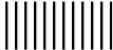 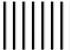 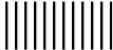 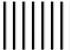 28 29 01–03.01.2023. године -  Нова година 07.01.2023. године  - први дан Божића  по јулијанском календару 27.01.2023. године - Свети Сава – школска слава – радни, ненаставни дан 01–03.01.2023. године -  Нова година 07.01.2023. године  - први дан Божића  по јулијанском календару 27.01.2023. године - Свети Сава – школска слава – радни, ненаставни дан 01–03.01.2023. године -  Нова година 07.01.2023. године  - први дан Божића  по јулијанском календару 27.01.2023. године - Свети Сава – школска слава – радни, ненаставни дан 20. 30 31 22 наставна дана 22 наставна дана 22 наставна дана 22 наставна дана 22 наставна дана 22 наставна дана 22 наставна дана 22 наставна дана 01–03.01.2023. године -  Нова година 07.01.2023. године  - први дан Божића  по јулијанском календару 27.01.2023. године - Свети Сава – школска слава – радни, ненаставни дан 01–03.01.2023. године -  Нова година 07.01.2023. године  - први дан Божића  по јулијанском календару 27.01.2023. године - Свети Сава – школска слава – радни, ненаставни дан 01–03.01.2023. године -  Нова година 07.01.2023. године  - први дан Божића  по јулијанском календару 27.01.2023. године - Свети Сава – школска слава – радни, ненаставни дан 11 наставних дана 11 наставних дана 11 наставних дана 11 наставних дана 11 наставних дана 11 наставних дана рн                 Октобар рн                 Октобар рн                 Октобар рн                 Октобар рн                 Октобар рн                 Октобар рн                 Октобар рн                 Октобар 21.10.2022. године - Дан сећања на српске жртве у Другом светском рату 15–16.02.2023. године Сретење – Дан државности Србије 21.10.2022. године - Дан сећања на српске жртве у Другом светском рату 15–16.02.2023. године Сретење – Дан државности Србије 21.10.2022. године - Дан сећања на српске жртве у Другом светском рату 15–16.02.2023. године Сретење – Дан државности Србије рн                  Фебруар рн                  Фебруар рн                  Фебруар рн                  Фебруар рн                  Фебруар рн                  Фебруар рн                  Фебруар П П У С Ч П С Н 21.10.2022. године - Дан сећања на српске жртве у Другом светском рату 15–16.02.2023. године Сретење – Дан државности Србије 21.10.2022. године - Дан сећања на српске жртве у Другом светском рату 15–16.02.2023. године Сретење – Дан државности Србије 21.10.2022. године - Дан сећања на српске жртве у Другом светском рату 15–16.02.2023. године Сретење – Дан државности Србије П У С Ч П С Н 5. 1 2 21.10.2022. године - Дан сећања на српске жртве у Другом светском рату 15–16.02.2023. године Сретење – Дан државности Србије 21.10.2022. године - Дан сећања на српске жртве у Другом светском рату 15–16.02.2023. године Сретење – Дан државности Србије 21.10.2022. године - Дан сећања на српске жртве у Другом светском рату 15–16.02.2023. године Сретење – Дан државности Србије 20. 1 2 3 4 5 6.  3.  3. 4 5 6 7 8 9 21.10.2022. године - Дан сећања на српске жртве у Другом светском рату 15–16.02.2023. године Сретење – Дан државности Србије 21.10.2022. године - Дан сећања на српске жртве у Другом светском рату 15–16.02.2023. године Сретење – Дан државности Србије 21.10.2022. године - Дан сећања на српске жртве у Другом светском рату 15–16.02.2023. године Сретење – Дан државности Србије 21. 6   7 8 9 10 11 12 7. 10 10 11 12 13 14 15 16 21.10.2022. године - Дан сећања на српске жртве у Другом светском рату 15–16.02.2023. године Сретење – Дан државности Србије 21.10.2022. године - Дан сећања на српске жртве у Другом светском рату 15–16.02.2023. године Сретење – Дан државности Србије 21.10.2022. године - Дан сећања на српске жртве у Другом светском рату 15–16.02.2023. године Сретење – Дан државности Србије 22. 13 14● 15● 16● 17 18 19 8. 17 17 18 19 20 21 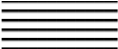 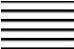 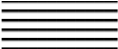 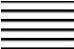 22 23 21.10.2022. године - Дан сећања на српске жртве у Другом светском рату 15–16.02.2023. године Сретење – Дан државности Србије 21.10.2022. године - Дан сећања на српске жртве у Другом светском рату 15–16.02.2023. године Сретење – Дан државности Србије 21.10.2022. године - Дан сећања на српске жртве у Другом светском рату 15–16.02.2023. године Сретење – Дан државности Србије 23. 20 21 22 23 24 25 26 9. 24 24 25 26 27 28 29 30 21.10.2022. године - Дан сећања на српске жртве у Другом светском рату 15–16.02.2023. године Сретење – Дан државности Србије 21.10.2022. године - Дан сећања на српске жртве у Другом светском рату 15–16.02.2023. године Сретење – Дан државности Србије 21.10.2022. године - Дан сећања на српске жртве у Другом светском рату 15–16.02.2023. године Сретење – Дан државности Србије 24. 27 28 10. 31 31 21.10.2022. године - Дан сећања на српске жртве у Другом светском рату 15–16.02.2023. године Сретење – Дан државности Србије 21.10.2022. године - Дан сећања на српске жртве у Другом светском рату 15–16.02.2023. године Сретење – Дан државности Србије 21.10.2022. године - Дан сећања на српске жртве у Другом светском рату 15–16.02.2023. године Сретење – Дан државности Србије 24. 27 28 21 наставни дан 21 наставни дан 21 наставни дан 21 наставни дан 21 наставни дан 21 наставни дан 21 наставни дан 21 наставни дан 21.10.2022. године - Дан сећања на српске жртве у Другом светском рату 15–16.02.2023. године Сретење – Дан државности Србије 21.10.2022. године - Дан сећања на српске жртве у Другом светском рату 15–16.02.2023. године Сретење – Дан државности Србије 21.10.2022. године - Дан сећања на српске жртве у Другом светском рату 15–16.02.2023. године Сретење – Дан државности Србије 17 наставних дана 17 наставних дана 17 наставних дана 17 наставних дана 17 наставних дана 17 наставних дана 17 наставних дана рн                 Новембар рн                 Новембар рн                 Новембар рн                 Новембар рн                 Новембар рн                 Новембар рн                 Новембар рн                 Новембар 11.11.2022. године  - Дан примирја у Првом светском рату - нерадни дан 24-25.03.2023. године – пробни завршни испит за ученике осмог разреда 11.11.2022. године  - Дан примирја у Првом светском рату - нерадни дан 24-25.03.2023. године – пробни завршни испит за ученике осмог разреда 11.11.2022. године  - Дан примирја у Првом светском рату - нерадни дан 24-25.03.2023. године – пробни завршни испит за ученике осмог разреда рн                  Март рн                  Март рн                  Март рн                  Март рн                  Март рн                  Март рн                  Март П П У С Ч П С Н 11.11.2022. године  - Дан примирја у Првом светском рату - нерадни дан 24-25.03.2023. године – пробни завршни испит за ученике осмог разреда 11.11.2022. године  - Дан примирја у Првом светском рату - нерадни дан 24-25.03.2023. године – пробни завршни испит за ученике осмог разреда 11.11.2022. године  - Дан примирја у Првом светском рату - нерадни дан 24-25.03.2023. године – пробни завршни испит за ученике осмог разреда П У С Ч П С Н 11.11.2022. године  - Дан примирја у Првом светском рату - нерадни дан 24-25.03.2023. године – пробни завршни испит за ученике осмог разреда 11.11.2022. године  - Дан примирја у Првом светском рату - нерадни дан 24-25.03.2023. године – пробни завршни испит за ученике осмог разреда 11.11.2022. године  - Дан примирја у Првом светском рату - нерадни дан 24-25.03.2023. године – пробни завршни испит за ученике осмог разреда 24. 1 2 3 4 5 10. 1 2 3 4 5  6 11.11.2022. године  - Дан примирја у Првом светском рату - нерадни дан 24-25.03.2023. године – пробни завршни испит за ученике осмог разреда 11.11.2022. године  - Дан примирја у Првом светском рату - нерадни дан 24-25.03.2023. године – пробни завршни испит за ученике осмог разреда 11.11.2022. године  - Дан примирја у Првом светском рату - нерадни дан 24-25.03.2023. године – пробни завршни испит за ученике осмог разреда 25.  6.7 8 9 10 11 12 11. 7 7 8  9 10 11● 12 13 11.11.2022. године  - Дан примирја у Првом светском рату - нерадни дан 24-25.03.2023. године – пробни завршни испит за ученике осмог разреда 11.11.2022. године  - Дан примирја у Првом светском рату - нерадни дан 24-25.03.2023. године – пробни завршни испит за ученике осмог разреда 11.11.2022. године  - Дан примирја у Првом светском рату - нерадни дан 24-25.03.2023. године – пробни завршни испит за ученике осмог разреда 26. 13 14 15 16 17 18 19 12. 14 14 15 16 17 18 19 20 11.11.2022. године  - Дан примирја у Првом светском рату - нерадни дан 24-25.03.2023. године – пробни завршни испит за ученике осмог разреда 11.11.2022. године  - Дан примирја у Првом светском рату - нерадни дан 24-25.03.2023. године – пробни завршни испит за ученике осмог разреда 11.11.2022. године  - Дан примирја у Првом светском рату - нерадни дан 24-25.03.2023. године – пробни завршни испит за ученике осмог разреда 27. 20 21 22 23 24 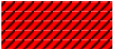 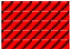 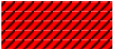 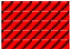 25 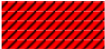 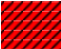 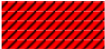 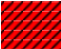 26 13. 21 21 22 23 24 25 26 27 11.11.2022. године  - Дан примирја у Првом светском рату - нерадни дан 24-25.03.2023. године – пробни завршни испит за ученике осмог разреда 11.11.2022. године  - Дан примирја у Првом светском рату - нерадни дан 24-25.03.2023. године – пробни завршни испит за ученике осмог разреда 11.11.2022. године  - Дан примирја у Првом светском рату - нерадни дан 24-25.03.2023. године – пробни завршни испит за ученике осмог разреда 28. 27 28 29 30 31 14. 28 28 29 30 11.11.2022. године  - Дан примирја у Првом светском рату - нерадни дан 24-25.03.2023. године – пробни завршни испит за ученике осмог разреда 11.11.2022. године  - Дан примирја у Првом светском рату - нерадни дан 24-25.03.2023. године – пробни завршни испит за ученике осмог разреда 11.11.2022. године  - Дан примирја у Првом светском рату - нерадни дан 24-25.03.2023. године – пробни завршни испит за ученике осмог разреда  21 наставни дана  21 наставни дана  21 наставни дана  21 наставни дана  21 наставни дана  21 наставни дана  21 наставни дана  21 наставни дана 11.11.2022. године  - Дан примирја у Првом светском рату - нерадни дан 24-25.03.2023. године – пробни завршни испит за ученике осмог разреда 11.11.2022. године  - Дан примирја у Првом светском рату - нерадни дан 24-25.03.2023. године – пробни завршни испит за ученике осмог разреда 11.11.2022. године  - Дан примирја у Првом светском рату - нерадни дан 24-25.03.2023. године – пробни завршни испит за ученике осмог разреда 23 наставна дана 23 наставна дана 23 наставна дана 23 наставна дана 23 наставна дана 23 наставна дана 23 наставна дана рн                 Децембар рн                 Децембар рн                 Децембар рн                 Децембар рн                 Децембар рн                 Децембар рн                 Децембар рн                 Децембар 25.12.2022. године -  први дан Божића по грегоријанском календару  07-10.04.2023. године - Васкршњи празници по грегоријанском календару 14-17.04.2023. године -  Васкршњи празници по јулијанском календару 25.12.2022. године -  први дан Божића по грегоријанском календару  07-10.04.2023. године - Васкршњи празници по грегоријанском календару 14-17.04.2023. године -  Васкршњи празници по јулијанском календару 25.12.2022. године -  први дан Божића по грегоријанском календару  07-10.04.2023. године - Васкршњи празници по грегоријанском календару 14-17.04.2023. године -  Васкршњи празници по јулијанском календару рн                  Април рн                  Април рн                  Април рн                  Април рн                  Април рн                  Април рн                  Април П П У С Ч П С Н 25.12.2022. године -  први дан Божића по грегоријанском календару  07-10.04.2023. године - Васкршњи празници по грегоријанском календару 14-17.04.2023. године -  Васкршњи празници по јулијанском календару 25.12.2022. године -  први дан Божића по грегоријанском календару  07-10.04.2023. године - Васкршњи празници по грегоријанском календару 14-17.04.2023. године -  Васкршњи празници по јулијанском календару 25.12.2022. године -  први дан Божића по грегоријанском календару  07-10.04.2023. године - Васкршњи празници по грегоријанском календару 14-17.04.2023. године -  Васкршњи празници по јулијанском календару П У С Ч П С Н 14. 1 2 3 4 25.12.2022. године -  први дан Божића по грегоријанском календару  07-10.04.2023. године - Васкршњи празници по грегоријанском календару 14-17.04.2023. године -  Васкршњи празници по јулијанском календару 25.12.2022. године -  први дан Божића по грегоријанском календару  07-10.04.2023. године - Васкршњи празници по грегоријанском календару 14-17.04.2023. године -  Васкршњи празници по јулијанском календару 25.12.2022. године -  први дан Божића по грегоријанском календару  07-10.04.2023. године - Васкршњи празници по грегоријанском календару 14-17.04.2023. године -  Васкршњи празници по јулијанском календару 28. 1 2 15. 5 5 6 7 8 9 10 11 25.12.2022. године -  први дан Божића по грегоријанском календару  07-10.04.2023. године - Васкршњи празници по грегоријанском календару 14-17.04.2023. године -  Васкршњи празници по јулијанском календару 25.12.2022. године -  први дан Божића по грегоријанском календару  07-10.04.2023. године - Васкршњи празници по грегоријанском календару 14-17.04.2023. године -  Васкршњи празници по јулијанском календару 25.12.2022. године -  први дан Божића по грегоријанском календару  07-10.04.2023. године - Васкршњи празници по грегоријанском календару 14-17.04.2023. године -  Васкршњи празници по јулијанском календару 29.  3.4 5 6 7* 8* 9* 16. 12 12 13 14 15 16 17 18 25.12.2022. године -  први дан Божића по грегоријанском календару  07-10.04.2023. године - Васкршњи празници по грегоријанском календару 14-17.04.2023. године -  Васкршњи празници по јулијанском календару 25.12.2022. године -  први дан Божића по грегоријанском календару  07-10.04.2023. године - Васкршњи празници по грегоријанском календару 14-17.04.2023. године -  Васкршњи празници по јулијанском календару 25.12.2022. године -  први дан Божића по грегоријанском календару  07-10.04.2023. године - Васкршњи празници по грегоријанском календару 14-17.04.2023. године -  Васкршњи празници по јулијанском календару 10* 11 12 13 14* 15* 16* 17. 19 19 20 21 22 23 24 25* 25.12.2022. године -  први дан Божића по грегоријанском календару  07-10.04.2023. године - Васкршњи празници по грегоријанском календару 14-17.04.2023. године -  Васкршњи празници по јулијанском календару 25.12.2022. године -  први дан Божића по грегоријанском календару  07-10.04.2023. године - Васкршњи празници по грегоријанском календару 14-17.04.2023. године -  Васкршњи празници по јулијанском календару 25.12.2022. године -  први дан Божића по грегоријанском календару  07-10.04.2023. године - Васкршњи празници по грегоријанском календару 14-17.04.2023. године -  Васкршњи празници по јулијанском календару 30. 17* 18П  19 20 21 22 23 26 26 27 28 29 30 25.12.2022. године -  први дан Божића по грегоријанском календару  07-10.04.2023. године - Васкршњи празници по грегоријанском календару 14-17.04.2023. године -  Васкршњи празници по јулијанском календару 25.12.2022. године -  први дан Божића по грегоријанском календару  07-10.04.2023. године - Васкршњи празници по грегоријанском календару 14-17.04.2023. године -  Васкршњи празници по јулијанском календару 25.12.2022. године -  први дан Божића по грегоријанском календару  07-10.04.2023. године - Васкршњи празници по грегоријанском календару 14-17.04.2023. године -  Васкршњи празници по јулијанском календару 31. 24 25 26 27 28 29  30 25.12.2022. године -  први дан Божића по грегоријанском календару  07-10.04.2023. године - Васкршњи празници по грегоријанском календару 14-17.04.2023. године -  Васкршњи празници по јулијанском календару 25.12.2022. године -  први дан Божића по грегоријанском календару  07-10.04.2023. године - Васкршњи празници по грегоријанском календару 14-17.04.2023. године -  Васкршњи празници по јулијанском календару 25.12.2022. године -  први дан Божића по грегоријанском календару  07-10.04.2023. године - Васкршњи празници по грегоријанском календару 14-17.04.2023. године -  Васкршњи празници по јулијанском календару                  17 наставних дана                  17 наставних дана                  17 наставних дана                  17 наставних дана                  17 наставних дана                  17 наставних дана 81 наставнa дана 81 наставнa дана 81 наставнa дана 13 наставних дана 13 наставних дана 13 наставних дана 13 наставних дана 13 наставних дана 13 наставних дана 13 наставних дана ОПШТЕ НАПОМЕНЕ ОПШТЕ НАПОМЕНЕ ОПШТЕ НАПОМЕНЕ ОПШТЕ НАПОМЕНЕ ОПШТЕ НАПОМЕНЕ ОПШТЕ НАПОМЕНЕ ОПШТЕ НАПОМЕНЕ ОПШТЕ НАПОМЕНЕ ОПШТЕ НАПОМЕНЕ 01-02.05.2023. године – Празник рада 09.05.2023.године – Дан победе над фашизмом 01-02.05.2023. године – Празник рада 09.05.2023.године – Дан победе над фашизмом 01-02.05.2023. године – Празник рада 09.05.2023.године – Дан победе над фашизмом рн                  Мај рн                  Мај рн                  Мај рн                  Мај рн                  Мај рн                  Мај рн                  Мај Школска година почиње у четвртак, 01.09.2022. године Прво полугодиште завршава се у петак, 23.12.2022. године 	Друго 	полугодиште 	почиње 	у 	понедељак, 16.01.2023. године Сретењски распуст – 15-17.02.2023. године Пролећни распуст – 07-17.04.2023. године  Наствна година се завршава: 06.06.2023. године – за ученике осмог разреда 20.06.2023.  године – за ученике од првог до седмог разреда. 21-23.06.2023. године – завршни испит за ученике осмог разреда Школска година почиње у четвртак, 01.09.2022. године Прво полугодиште завршава се у петак, 23.12.2022. године 	Друго 	полугодиште 	почиње 	у 	понедељак, 16.01.2023. године Сретењски распуст – 15-17.02.2023. године Пролећни распуст – 07-17.04.2023. године  Наствна година се завршава: 06.06.2023. године – за ученике осмог разреда 20.06.2023.  године – за ученике од првог до седмог разреда. 21-23.06.2023. године – завршни испит за ученике осмог разреда Школска година почиње у четвртак, 01.09.2022. године Прво полугодиште завршава се у петак, 23.12.2022. године 	Друго 	полугодиште 	почиње 	у 	понедељак, 16.01.2023. године Сретењски распуст – 15-17.02.2023. године Пролећни распуст – 07-17.04.2023. године  Наствна година се завршава: 06.06.2023. године – за ученике осмог разреда 20.06.2023.  године – за ученике од првог до седмог разреда. 21-23.06.2023. године – завршни испит за ученике осмог разреда Школска година почиње у четвртак, 01.09.2022. године Прво полугодиште завршава се у петак, 23.12.2022. године 	Друго 	полугодиште 	почиње 	у 	понедељак, 16.01.2023. године Сретењски распуст – 15-17.02.2023. године Пролећни распуст – 07-17.04.2023. године  Наствна година се завршава: 06.06.2023. године – за ученике осмог разреда 20.06.2023.  године – за ученике од првог до седмог разреда. 21-23.06.2023. године – завршни испит за ученике осмог разреда Школска година почиње у четвртак, 01.09.2022. године Прво полугодиште завршава се у петак, 23.12.2022. године 	Друго 	полугодиште 	почиње 	у 	понедељак, 16.01.2023. године Сретењски распуст – 15-17.02.2023. године Пролећни распуст – 07-17.04.2023. године  Наствна година се завршава: 06.06.2023. године – за ученике осмог разреда 20.06.2023.  године – за ученике од првог до седмог разреда. 21-23.06.2023. године – завршни испит за ученике осмог разреда Школска година почиње у четвртак, 01.09.2022. године Прво полугодиште завршава се у петак, 23.12.2022. године 	Друго 	полугодиште 	почиње 	у 	понедељак, 16.01.2023. године Сретењски распуст – 15-17.02.2023. године Пролећни распуст – 07-17.04.2023. године  Наствна година се завршава: 06.06.2023. године – за ученике осмог разреда 20.06.2023.  године – за ученике од првог до седмог разреда. 21-23.06.2023. године – завршни испит за ученике осмог разреда Школска година почиње у четвртак, 01.09.2022. године Прво полугодиште завршава се у петак, 23.12.2022. године 	Друго 	полугодиште 	почиње 	у 	понедељак, 16.01.2023. године Сретењски распуст – 15-17.02.2023. године Пролећни распуст – 07-17.04.2023. године  Наствна година се завршава: 06.06.2023. године – за ученике осмог разреда 20.06.2023.  године – за ученике од првог до седмог разреда. 21-23.06.2023. године – завршни испит за ученике осмог разреда Школска година почиње у четвртак, 01.09.2022. године Прво полугодиште завршава се у петак, 23.12.2022. године 	Друго 	полугодиште 	почиње 	у 	понедељак, 16.01.2023. године Сретењски распуст – 15-17.02.2023. године Пролећни распуст – 07-17.04.2023. године  Наствна година се завршава: 06.06.2023. године – за ученике осмог разреда 20.06.2023.  године – за ученике од првог до седмог разреда. 21-23.06.2023. године – завршни испит за ученике осмог разреда Школска година почиње у четвртак, 01.09.2022. године Прво полугодиште завршава се у петак, 23.12.2022. године 	Друго 	полугодиште 	почиње 	у 	понедељак, 16.01.2023. године Сретењски распуст – 15-17.02.2023. године Пролећни распуст – 07-17.04.2023. године  Наствна година се завршава: 06.06.2023. године – за ученике осмог разреда 20.06.2023.  године – за ученике од првог до седмог разреда. 21-23.06.2023. године – завршни испит за ученике осмог разреда 01-02.05.2023. године – Празник рада 09.05.2023.године – Дан победе над фашизмом 01-02.05.2023. године – Празник рада 09.05.2023.године – Дан победе над фашизмом 01-02.05.2023. године – Празник рада 09.05.2023.године – Дан победе над фашизмом П У С Ч П С Н Школска година почиње у четвртак, 01.09.2022. године Прво полугодиште завршава се у петак, 23.12.2022. године 	Друго 	полугодиште 	почиње 	у 	понедељак, 16.01.2023. године Сретењски распуст – 15-17.02.2023. године Пролећни распуст – 07-17.04.2023. године  Наствна година се завршава: 06.06.2023. године – за ученике осмог разреда 20.06.2023.  године – за ученике од првог до седмог разреда. 21-23.06.2023. године – завршни испит за ученике осмог разреда Школска година почиње у четвртак, 01.09.2022. године Прво полугодиште завршава се у петак, 23.12.2022. године 	Друго 	полугодиште 	почиње 	у 	понедељак, 16.01.2023. године Сретењски распуст – 15-17.02.2023. године Пролећни распуст – 07-17.04.2023. године  Наствна година се завршава: 06.06.2023. године – за ученике осмог разреда 20.06.2023.  године – за ученике од првог до седмог разреда. 21-23.06.2023. године – завршни испит за ученике осмог разреда Школска година почиње у четвртак, 01.09.2022. године Прво полугодиште завршава се у петак, 23.12.2022. године 	Друго 	полугодиште 	почиње 	у 	понедељак, 16.01.2023. године Сретењски распуст – 15-17.02.2023. године Пролећни распуст – 07-17.04.2023. године  Наствна година се завршава: 06.06.2023. године – за ученике осмог разреда 20.06.2023.  године – за ученике од првог до седмог разреда. 21-23.06.2023. године – завршни испит за ученике осмог разреда Школска година почиње у четвртак, 01.09.2022. године Прво полугодиште завршава се у петак, 23.12.2022. године 	Друго 	полугодиште 	почиње 	у 	понедељак, 16.01.2023. године Сретењски распуст – 15-17.02.2023. године Пролећни распуст – 07-17.04.2023. године  Наствна година се завршава: 06.06.2023. године – за ученике осмог разреда 20.06.2023.  године – за ученике од првог до седмог разреда. 21-23.06.2023. године – завршни испит за ученике осмог разреда Школска година почиње у четвртак, 01.09.2022. године Прво полугодиште завршава се у петак, 23.12.2022. године 	Друго 	полугодиште 	почиње 	у 	понедељак, 16.01.2023. године Сретењски распуст – 15-17.02.2023. године Пролећни распуст – 07-17.04.2023. године  Наствна година се завршава: 06.06.2023. године – за ученике осмог разреда 20.06.2023.  године – за ученике од првог до седмог разреда. 21-23.06.2023. године – завршни испит за ученике осмог разреда Школска година почиње у четвртак, 01.09.2022. године Прво полугодиште завршава се у петак, 23.12.2022. године 	Друго 	полугодиште 	почиње 	у 	понедељак, 16.01.2023. године Сретењски распуст – 15-17.02.2023. године Пролећни распуст – 07-17.04.2023. године  Наствна година се завршава: 06.06.2023. године – за ученике осмог разреда 20.06.2023.  године – за ученике од првог до седмог разреда. 21-23.06.2023. године – завршни испит за ученике осмог разреда Школска година почиње у четвртак, 01.09.2022. године Прво полугодиште завршава се у петак, 23.12.2022. године 	Друго 	полугодиште 	почиње 	у 	понедељак, 16.01.2023. године Сретењски распуст – 15-17.02.2023. године Пролећни распуст – 07-17.04.2023. године  Наствна година се завршава: 06.06.2023. године – за ученике осмог разреда 20.06.2023.  године – за ученике од првог до седмог разреда. 21-23.06.2023. године – завршни испит за ученике осмог разреда Школска година почиње у четвртак, 01.09.2022. године Прво полугодиште завршава се у петак, 23.12.2022. године 	Друго 	полугодиште 	почиње 	у 	понедељак, 16.01.2023. године Сретењски распуст – 15-17.02.2023. године Пролећни распуст – 07-17.04.2023. године  Наствна година се завршава: 06.06.2023. године – за ученике осмог разреда 20.06.2023.  године – за ученике од првог до седмог разреда. 21-23.06.2023. године – завршни испит за ученике осмог разреда Школска година почиње у четвртак, 01.09.2022. године Прво полугодиште завршава се у петак, 23.12.2022. године 	Друго 	полугодиште 	почиње 	у 	понедељак, 16.01.2023. године Сретењски распуст – 15-17.02.2023. године Пролећни распуст – 07-17.04.2023. године  Наствна година се завршава: 06.06.2023. године – за ученике осмог разреда 20.06.2023.  године – за ученике од првог до седмог разреда. 21-23.06.2023. године – завршни испит за ученике осмог разреда 01-02.05.2023. године – Празник рада 09.05.2023.године – Дан победе над фашизмом 01-02.05.2023. године – Празник рада 09.05.2023.године – Дан победе над фашизмом 01-02.05.2023. године – Празник рада 09.05.2023.године – Дан победе над фашизмом Школска година почиње у четвртак, 01.09.2022. године Прво полугодиште завршава се у петак, 23.12.2022. године 	Друго 	полугодиште 	почиње 	у 	понедељак, 16.01.2023. године Сретењски распуст – 15-17.02.2023. године Пролећни распуст – 07-17.04.2023. године  Наствна година се завршава: 06.06.2023. године – за ученике осмог разреда 20.06.2023.  године – за ученике од првог до седмог разреда. 21-23.06.2023. године – завршни испит за ученике осмог разреда Школска година почиње у четвртак, 01.09.2022. године Прво полугодиште завршава се у петак, 23.12.2022. године 	Друго 	полугодиште 	почиње 	у 	понедељак, 16.01.2023. године Сретењски распуст – 15-17.02.2023. године Пролећни распуст – 07-17.04.2023. године  Наствна година се завршава: 06.06.2023. године – за ученике осмог разреда 20.06.2023.  године – за ученике од првог до седмог разреда. 21-23.06.2023. године – завршни испит за ученике осмог разреда Школска година почиње у четвртак, 01.09.2022. године Прво полугодиште завршава се у петак, 23.12.2022. године 	Друго 	полугодиште 	почиње 	у 	понедељак, 16.01.2023. године Сретењски распуст – 15-17.02.2023. године Пролећни распуст – 07-17.04.2023. године  Наствна година се завршава: 06.06.2023. године – за ученике осмог разреда 20.06.2023.  године – за ученике од првог до седмог разреда. 21-23.06.2023. године – завршни испит за ученике осмог разреда Школска година почиње у четвртак, 01.09.2022. године Прво полугодиште завршава се у петак, 23.12.2022. године 	Друго 	полугодиште 	почиње 	у 	понедељак, 16.01.2023. године Сретењски распуст – 15-17.02.2023. године Пролећни распуст – 07-17.04.2023. године  Наствна година се завршава: 06.06.2023. године – за ученике осмог разреда 20.06.2023.  године – за ученике од првог до седмог разреда. 21-23.06.2023. године – завршни испит за ученике осмог разреда Школска година почиње у четвртак, 01.09.2022. године Прво полугодиште завршава се у петак, 23.12.2022. године 	Друго 	полугодиште 	почиње 	у 	понедељак, 16.01.2023. године Сретењски распуст – 15-17.02.2023. године Пролећни распуст – 07-17.04.2023. године  Наствна година се завршава: 06.06.2023. године – за ученике осмог разреда 20.06.2023.  године – за ученике од првог до седмог разреда. 21-23.06.2023. године – завршни испит за ученике осмог разреда Школска година почиње у четвртак, 01.09.2022. године Прво полугодиште завршава се у петак, 23.12.2022. године 	Друго 	полугодиште 	почиње 	у 	понедељак, 16.01.2023. године Сретењски распуст – 15-17.02.2023. године Пролећни распуст – 07-17.04.2023. године  Наствна година се завршава: 06.06.2023. године – за ученике осмог разреда 20.06.2023.  године – за ученике од првог до седмог разреда. 21-23.06.2023. године – завршни испит за ученике осмог разреда Школска година почиње у четвртак, 01.09.2022. године Прво полугодиште завршава се у петак, 23.12.2022. године 	Друго 	полугодиште 	почиње 	у 	понедељак, 16.01.2023. године Сретењски распуст – 15-17.02.2023. године Пролећни распуст – 07-17.04.2023. године  Наствна година се завршава: 06.06.2023. године – за ученике осмог разреда 20.06.2023.  године – за ученике од првог до седмог разреда. 21-23.06.2023. године – завршни испит за ученике осмог разреда Школска година почиње у четвртак, 01.09.2022. године Прво полугодиште завршава се у петак, 23.12.2022. године 	Друго 	полугодиште 	почиње 	у 	понедељак, 16.01.2023. године Сретењски распуст – 15-17.02.2023. године Пролећни распуст – 07-17.04.2023. године  Наствна година се завршава: 06.06.2023. године – за ученике осмог разреда 20.06.2023.  године – за ученике од првог до седмог разреда. 21-23.06.2023. године – завршни испит за ученике осмог разреда Школска година почиње у четвртак, 01.09.2022. године Прво полугодиште завршава се у петак, 23.12.2022. године 	Друго 	полугодиште 	почиње 	у 	понедељак, 16.01.2023. године Сретењски распуст – 15-17.02.2023. године Пролећни распуст – 07-17.04.2023. године  Наствна година се завршава: 06.06.2023. године – за ученике осмог разреда 20.06.2023.  године – за ученике од првог до седмог разреда. 21-23.06.2023. године – завршни испит за ученике осмог разреда 01-02.05.2023. године – Празник рада 09.05.2023.године – Дан победе над фашизмом 01-02.05.2023. године – Празник рада 09.05.2023.године – Дан победе над фашизмом 01-02.05.2023. године – Празник рада 09.05.2023.године – Дан победе над фашизмом 32. 1● 2●  3.4 5 6 7 Школска година почиње у четвртак, 01.09.2022. године Прво полугодиште завршава се у петак, 23.12.2022. године 	Друго 	полугодиште 	почиње 	у 	понедељак, 16.01.2023. године Сретењски распуст – 15-17.02.2023. године Пролећни распуст – 07-17.04.2023. године  Наствна година се завршава: 06.06.2023. године – за ученике осмог разреда 20.06.2023.  године – за ученике од првог до седмог разреда. 21-23.06.2023. године – завршни испит за ученике осмог разреда Школска година почиње у четвртак, 01.09.2022. године Прво полугодиште завршава се у петак, 23.12.2022. године 	Друго 	полугодиште 	почиње 	у 	понедељак, 16.01.2023. године Сретењски распуст – 15-17.02.2023. године Пролећни распуст – 07-17.04.2023. године  Наствна година се завршава: 06.06.2023. године – за ученике осмог разреда 20.06.2023.  године – за ученике од првог до седмог разреда. 21-23.06.2023. године – завршни испит за ученике осмог разреда Школска година почиње у четвртак, 01.09.2022. године Прво полугодиште завршава се у петак, 23.12.2022. године 	Друго 	полугодиште 	почиње 	у 	понедељак, 16.01.2023. године Сретењски распуст – 15-17.02.2023. године Пролећни распуст – 07-17.04.2023. године  Наствна година се завршава: 06.06.2023. године – за ученике осмог разреда 20.06.2023.  године – за ученике од првог до седмог разреда. 21-23.06.2023. године – завршни испит за ученике осмог разреда Школска година почиње у четвртак, 01.09.2022. године Прво полугодиште завршава се у петак, 23.12.2022. године 	Друго 	полугодиште 	почиње 	у 	понедељак, 16.01.2023. године Сретењски распуст – 15-17.02.2023. године Пролећни распуст – 07-17.04.2023. године  Наствна година се завршава: 06.06.2023. године – за ученике осмог разреда 20.06.2023.  године – за ученике од првог до седмог разреда. 21-23.06.2023. године – завршни испит за ученике осмог разреда Школска година почиње у четвртак, 01.09.2022. године Прво полугодиште завршава се у петак, 23.12.2022. године 	Друго 	полугодиште 	почиње 	у 	понедељак, 16.01.2023. године Сретењски распуст – 15-17.02.2023. године Пролећни распуст – 07-17.04.2023. године  Наствна година се завршава: 06.06.2023. године – за ученике осмог разреда 20.06.2023.  године – за ученике од првог до седмог разреда. 21-23.06.2023. године – завршни испит за ученике осмог разреда Школска година почиње у четвртак, 01.09.2022. године Прво полугодиште завршава се у петак, 23.12.2022. године 	Друго 	полугодиште 	почиње 	у 	понедељак, 16.01.2023. године Сретењски распуст – 15-17.02.2023. године Пролећни распуст – 07-17.04.2023. године  Наствна година се завршава: 06.06.2023. године – за ученике осмог разреда 20.06.2023.  године – за ученике од првог до седмог разреда. 21-23.06.2023. године – завршни испит за ученике осмог разреда Школска година почиње у четвртак, 01.09.2022. године Прво полугодиште завршава се у петак, 23.12.2022. године 	Друго 	полугодиште 	почиње 	у 	понедељак, 16.01.2023. године Сретењски распуст – 15-17.02.2023. године Пролећни распуст – 07-17.04.2023. године  Наствна година се завршава: 06.06.2023. године – за ученике осмог разреда 20.06.2023.  године – за ученике од првог до седмог разреда. 21-23.06.2023. године – завршни испит за ученике осмог разреда Школска година почиње у четвртак, 01.09.2022. године Прво полугодиште завршава се у петак, 23.12.2022. године 	Друго 	полугодиште 	почиње 	у 	понедељак, 16.01.2023. године Сретењски распуст – 15-17.02.2023. године Пролећни распуст – 07-17.04.2023. године  Наствна година се завршава: 06.06.2023. године – за ученике осмог разреда 20.06.2023.  године – за ученике од првог до седмог разреда. 21-23.06.2023. године – завршни испит за ученике осмог разреда Школска година почиње у четвртак, 01.09.2022. године Прво полугодиште завршава се у петак, 23.12.2022. године 	Друго 	полугодиште 	почиње 	у 	понедељак, 16.01.2023. године Сретењски распуст – 15-17.02.2023. године Пролећни распуст – 07-17.04.2023. године  Наствна година се завршава: 06.06.2023. године – за ученике осмог разреда 20.06.2023.  године – за ученике од првог до седмог разреда. 21-23.06.2023. године – завршни испит за ученике осмог разреда 01-02.05.2023. године – Празник рада 09.05.2023.године – Дан победе над фашизмом 01-02.05.2023. године – Празник рада 09.05.2023.године – Дан победе над фашизмом 01-02.05.2023. године – Празник рада 09.05.2023.године – Дан победе над фашизмом 33. 8 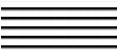 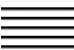 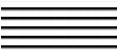 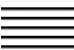 10 11 12 13 14 Школска година почиње у четвртак, 01.09.2022. године Прво полугодиште завршава се у петак, 23.12.2022. године 	Друго 	полугодиште 	почиње 	у 	понедељак, 16.01.2023. године Сретењски распуст – 15-17.02.2023. године Пролећни распуст – 07-17.04.2023. године  Наствна година се завршава: 06.06.2023. године – за ученике осмог разреда 20.06.2023.  године – за ученике од првог до седмог разреда. 21-23.06.2023. године – завршни испит за ученике осмог разреда Школска година почиње у четвртак, 01.09.2022. године Прво полугодиште завршава се у петак, 23.12.2022. године 	Друго 	полугодиште 	почиње 	у 	понедељак, 16.01.2023. године Сретењски распуст – 15-17.02.2023. године Пролећни распуст – 07-17.04.2023. године  Наствна година се завршава: 06.06.2023. године – за ученике осмог разреда 20.06.2023.  године – за ученике од првог до седмог разреда. 21-23.06.2023. године – завршни испит за ученике осмог разреда Школска година почиње у четвртак, 01.09.2022. године Прво полугодиште завршава се у петак, 23.12.2022. године 	Друго 	полугодиште 	почиње 	у 	понедељак, 16.01.2023. године Сретењски распуст – 15-17.02.2023. године Пролећни распуст – 07-17.04.2023. године  Наствна година се завршава: 06.06.2023. године – за ученике осмог разреда 20.06.2023.  године – за ученике од првог до седмог разреда. 21-23.06.2023. године – завршни испит за ученике осмог разреда Школска година почиње у четвртак, 01.09.2022. године Прво полугодиште завршава се у петак, 23.12.2022. године 	Друго 	полугодиште 	почиње 	у 	понедељак, 16.01.2023. године Сретењски распуст – 15-17.02.2023. године Пролећни распуст – 07-17.04.2023. године  Наствна година се завршава: 06.06.2023. године – за ученике осмог разреда 20.06.2023.  године – за ученике од првог до седмог разреда. 21-23.06.2023. године – завршни испит за ученике осмог разреда Школска година почиње у четвртак, 01.09.2022. године Прво полугодиште завршава се у петак, 23.12.2022. године 	Друго 	полугодиште 	почиње 	у 	понедељак, 16.01.2023. године Сретењски распуст – 15-17.02.2023. године Пролећни распуст – 07-17.04.2023. године  Наствна година се завршава: 06.06.2023. године – за ученике осмог разреда 20.06.2023.  године – за ученике од првог до седмог разреда. 21-23.06.2023. године – завршни испит за ученике осмог разреда Школска година почиње у четвртак, 01.09.2022. године Прво полугодиште завршава се у петак, 23.12.2022. године 	Друго 	полугодиште 	почиње 	у 	понедељак, 16.01.2023. године Сретењски распуст – 15-17.02.2023. године Пролећни распуст – 07-17.04.2023. године  Наствна година се завршава: 06.06.2023. године – за ученике осмог разреда 20.06.2023.  године – за ученике од првог до седмог разреда. 21-23.06.2023. године – завршни испит за ученике осмог разреда Школска година почиње у четвртак, 01.09.2022. године Прво полугодиште завршава се у петак, 23.12.2022. године 	Друго 	полугодиште 	почиње 	у 	понедељак, 16.01.2023. године Сретењски распуст – 15-17.02.2023. године Пролећни распуст – 07-17.04.2023. године  Наствна година се завршава: 06.06.2023. године – за ученике осмог разреда 20.06.2023.  године – за ученике од првог до седмог разреда. 21-23.06.2023. године – завршни испит за ученике осмог разреда Школска година почиње у четвртак, 01.09.2022. године Прво полугодиште завршава се у петак, 23.12.2022. године 	Друго 	полугодиште 	почиње 	у 	понедељак, 16.01.2023. године Сретењски распуст – 15-17.02.2023. године Пролећни распуст – 07-17.04.2023. године  Наствна година се завршава: 06.06.2023. године – за ученике осмог разреда 20.06.2023.  године – за ученике од првог до седмог разреда. 21-23.06.2023. године – завршни испит за ученике осмог разреда Школска година почиње у четвртак, 01.09.2022. године Прво полугодиште завршава се у петак, 23.12.2022. године 	Друго 	полугодиште 	почиње 	у 	понедељак, 16.01.2023. године Сретењски распуст – 15-17.02.2023. године Пролећни распуст – 07-17.04.2023. године  Наствна година се завршава: 06.06.2023. године – за ученике осмог разреда 20.06.2023.  године – за ученике од првог до седмог разреда. 21-23.06.2023. године – завршни испит за ученике осмог разреда 01-02.05.2023. године – Празник рада 09.05.2023.године – Дан победе над фашизмом 01-02.05.2023. године – Празник рада 09.05.2023.године – Дан победе над фашизмом 01-02.05.2023. године – Празник рада 09.05.2023.године – Дан победе над фашизмом 34. 15 16 17 18 19 20 21 Школска година почиње у четвртак, 01.09.2022. године Прво полугодиште завршава се у петак, 23.12.2022. године 	Друго 	полугодиште 	почиње 	у 	понедељак, 16.01.2023. године Сретењски распуст – 15-17.02.2023. године Пролећни распуст – 07-17.04.2023. године  Наствна година се завршава: 06.06.2023. године – за ученике осмог разреда 20.06.2023.  године – за ученике од првог до седмог разреда. 21-23.06.2023. године – завршни испит за ученике осмог разреда Школска година почиње у четвртак, 01.09.2022. године Прво полугодиште завршава се у петак, 23.12.2022. године 	Друго 	полугодиште 	почиње 	у 	понедељак, 16.01.2023. године Сретењски распуст – 15-17.02.2023. године Пролећни распуст – 07-17.04.2023. године  Наствна година се завршава: 06.06.2023. године – за ученике осмог разреда 20.06.2023.  године – за ученике од првог до седмог разреда. 21-23.06.2023. године – завршни испит за ученике осмог разреда Школска година почиње у четвртак, 01.09.2022. године Прво полугодиште завршава се у петак, 23.12.2022. године 	Друго 	полугодиште 	почиње 	у 	понедељак, 16.01.2023. године Сретењски распуст – 15-17.02.2023. године Пролећни распуст – 07-17.04.2023. године  Наствна година се завршава: 06.06.2023. године – за ученике осмог разреда 20.06.2023.  године – за ученике од првог до седмог разреда. 21-23.06.2023. године – завршни испит за ученике осмог разреда Школска година почиње у четвртак, 01.09.2022. године Прво полугодиште завршава се у петак, 23.12.2022. године 	Друго 	полугодиште 	почиње 	у 	понедељак, 16.01.2023. године Сретењски распуст – 15-17.02.2023. године Пролећни распуст – 07-17.04.2023. године  Наствна година се завршава: 06.06.2023. године – за ученике осмог разреда 20.06.2023.  године – за ученике од првог до седмог разреда. 21-23.06.2023. године – завршни испит за ученике осмог разреда Школска година почиње у четвртак, 01.09.2022. године Прво полугодиште завршава се у петак, 23.12.2022. године 	Друго 	полугодиште 	почиње 	у 	понедељак, 16.01.2023. године Сретењски распуст – 15-17.02.2023. године Пролећни распуст – 07-17.04.2023. године  Наствна година се завршава: 06.06.2023. године – за ученике осмог разреда 20.06.2023.  године – за ученике од првог до седмог разреда. 21-23.06.2023. године – завршни испит за ученике осмог разреда Школска година почиње у четвртак, 01.09.2022. године Прво полугодиште завршава се у петак, 23.12.2022. године 	Друго 	полугодиште 	почиње 	у 	понедељак, 16.01.2023. године Сретењски распуст – 15-17.02.2023. године Пролећни распуст – 07-17.04.2023. године  Наствна година се завршава: 06.06.2023. године – за ученике осмог разреда 20.06.2023.  године – за ученике од првог до седмог разреда. 21-23.06.2023. године – завршни испит за ученике осмог разреда Школска година почиње у четвртак, 01.09.2022. године Прво полугодиште завршава се у петак, 23.12.2022. године 	Друго 	полугодиште 	почиње 	у 	понедељак, 16.01.2023. године Сретењски распуст – 15-17.02.2023. године Пролећни распуст – 07-17.04.2023. године  Наствна година се завршава: 06.06.2023. године – за ученике осмог разреда 20.06.2023.  године – за ученике од првог до седмог разреда. 21-23.06.2023. године – завршни испит за ученике осмог разреда Школска година почиње у четвртак, 01.09.2022. године Прво полугодиште завршава се у петак, 23.12.2022. године 	Друго 	полугодиште 	почиње 	у 	понедељак, 16.01.2023. године Сретењски распуст – 15-17.02.2023. године Пролећни распуст – 07-17.04.2023. године  Наствна година се завршава: 06.06.2023. године – за ученике осмог разреда 20.06.2023.  године – за ученике од првог до седмог разреда. 21-23.06.2023. године – завршни испит за ученике осмог разреда Школска година почиње у четвртак, 01.09.2022. године Прво полугодиште завршава се у петак, 23.12.2022. године 	Друго 	полугодиште 	почиње 	у 	понедељак, 16.01.2023. године Сретењски распуст – 15-17.02.2023. године Пролећни распуст – 07-17.04.2023. године  Наствна година се завршава: 06.06.2023. године – за ученике осмог разреда 20.06.2023.  године – за ученике од првог до седмог разреда. 21-23.06.2023. године – завршни испит за ученике осмог разреда 01-02.05.2023. године – Празник рада 09.05.2023.године – Дан победе над фашизмом 01-02.05.2023. године – Празник рада 09.05.2023.године – Дан победе над фашизмом 01-02.05.2023. године – Празник рада 09.05.2023.године – Дан победе над фашизмом 35. 22 23 24 25 26 27 28 Школска година почиње у четвртак, 01.09.2022. године Прво полугодиште завршава се у петак, 23.12.2022. године 	Друго 	полугодиште 	почиње 	у 	понедељак, 16.01.2023. године Сретењски распуст – 15-17.02.2023. године Пролећни распуст – 07-17.04.2023. године  Наствна година се завршава: 06.06.2023. године – за ученике осмог разреда 20.06.2023.  године – за ученике од првог до седмог разреда. 21-23.06.2023. године – завршни испит за ученике осмог разреда Школска година почиње у четвртак, 01.09.2022. године Прво полугодиште завршава се у петак, 23.12.2022. године 	Друго 	полугодиште 	почиње 	у 	понедељак, 16.01.2023. године Сретењски распуст – 15-17.02.2023. године Пролећни распуст – 07-17.04.2023. године  Наствна година се завршава: 06.06.2023. године – за ученике осмог разреда 20.06.2023.  године – за ученике од првог до седмог разреда. 21-23.06.2023. године – завршни испит за ученике осмог разреда Школска година почиње у четвртак, 01.09.2022. године Прво полугодиште завршава се у петак, 23.12.2022. године 	Друго 	полугодиште 	почиње 	у 	понедељак, 16.01.2023. године Сретењски распуст – 15-17.02.2023. године Пролећни распуст – 07-17.04.2023. године  Наствна година се завршава: 06.06.2023. године – за ученике осмог разреда 20.06.2023.  године – за ученике од првог до седмог разреда. 21-23.06.2023. године – завршни испит за ученике осмог разреда Школска година почиње у четвртак, 01.09.2022. године Прво полугодиште завршава се у петак, 23.12.2022. године 	Друго 	полугодиште 	почиње 	у 	понедељак, 16.01.2023. године Сретењски распуст – 15-17.02.2023. године Пролећни распуст – 07-17.04.2023. године  Наствна година се завршава: 06.06.2023. године – за ученике осмог разреда 20.06.2023.  године – за ученике од првог до седмог разреда. 21-23.06.2023. године – завршни испит за ученике осмог разреда Школска година почиње у четвртак, 01.09.2022. године Прво полугодиште завршава се у петак, 23.12.2022. године 	Друго 	полугодиште 	почиње 	у 	понедељак, 16.01.2023. године Сретењски распуст – 15-17.02.2023. године Пролећни распуст – 07-17.04.2023. године  Наствна година се завршава: 06.06.2023. године – за ученике осмог разреда 20.06.2023.  године – за ученике од првог до седмог разреда. 21-23.06.2023. године – завршни испит за ученике осмог разреда Школска година почиње у четвртак, 01.09.2022. године Прво полугодиште завршава се у петак, 23.12.2022. године 	Друго 	полугодиште 	почиње 	у 	понедељак, 16.01.2023. године Сретењски распуст – 15-17.02.2023. године Пролећни распуст – 07-17.04.2023. године  Наствна година се завршава: 06.06.2023. године – за ученике осмог разреда 20.06.2023.  године – за ученике од првог до седмог разреда. 21-23.06.2023. године – завршни испит за ученике осмог разреда Школска година почиње у четвртак, 01.09.2022. године Прво полугодиште завршава се у петак, 23.12.2022. године 	Друго 	полугодиште 	почиње 	у 	понедељак, 16.01.2023. године Сретењски распуст – 15-17.02.2023. године Пролећни распуст – 07-17.04.2023. године  Наствна година се завршава: 06.06.2023. године – за ученике осмог разреда 20.06.2023.  године – за ученике од првог до седмог разреда. 21-23.06.2023. године – завршни испит за ученике осмог разреда Школска година почиње у четвртак, 01.09.2022. године Прво полугодиште завршава се у петак, 23.12.2022. године 	Друго 	полугодиште 	почиње 	у 	понедељак, 16.01.2023. године Сретењски распуст – 15-17.02.2023. године Пролећни распуст – 07-17.04.2023. године  Наствна година се завршава: 06.06.2023. године – за ученике осмог разреда 20.06.2023.  године – за ученике од првог до седмог разреда. 21-23.06.2023. године – завршни испит за ученике осмог разреда Школска година почиње у четвртак, 01.09.2022. године Прво полугодиште завршава се у петак, 23.12.2022. године 	Друго 	полугодиште 	почиње 	у 	понедељак, 16.01.2023. године Сретењски распуст – 15-17.02.2023. године Пролећни распуст – 07-17.04.2023. године  Наствна година се завршава: 06.06.2023. године – за ученике осмог разреда 20.06.2023.  године – за ученике од првог до седмог разреда. 21-23.06.2023. године – завршни испит за ученике осмог разреда 01-02.05.2023. године – Празник рада 09.05.2023.године – Дан победе над фашизмом 01-02.05.2023. године – Празник рада 09.05.2023.године – Дан победе над фашизмом 01-02.05.2023. године – Празник рада 09.05.2023.године – Дан победе над фашизмом 36. 2930 31 Школска година почиње у четвртак, 01.09.2022. године Прво полугодиште завршава се у петак, 23.12.2022. године 	Друго 	полугодиште 	почиње 	у 	понедељак, 16.01.2023. године Сретењски распуст – 15-17.02.2023. године Пролећни распуст – 07-17.04.2023. године  Наствна година се завршава: 06.06.2023. године – за ученике осмог разреда 20.06.2023.  године – за ученике од првог до седмог разреда. 21-23.06.2023. године – завршни испит за ученике осмог разреда Школска година почиње у четвртак, 01.09.2022. године Прво полугодиште завршава се у петак, 23.12.2022. године 	Друго 	полугодиште 	почиње 	у 	понедељак, 16.01.2023. године Сретењски распуст – 15-17.02.2023. године Пролећни распуст – 07-17.04.2023. године  Наствна година се завршава: 06.06.2023. године – за ученике осмог разреда 20.06.2023.  године – за ученике од првог до седмог разреда. 21-23.06.2023. године – завршни испит за ученике осмог разреда Школска година почиње у четвртак, 01.09.2022. године Прво полугодиште завршава се у петак, 23.12.2022. године 	Друго 	полугодиште 	почиње 	у 	понедељак, 16.01.2023. године Сретењски распуст – 15-17.02.2023. године Пролећни распуст – 07-17.04.2023. године  Наствна година се завршава: 06.06.2023. године – за ученике осмог разреда 20.06.2023.  године – за ученике од првог до седмог разреда. 21-23.06.2023. године – завршни испит за ученике осмог разреда Школска година почиње у четвртак, 01.09.2022. године Прво полугодиште завршава се у петак, 23.12.2022. године 	Друго 	полугодиште 	почиње 	у 	понедељак, 16.01.2023. године Сретењски распуст – 15-17.02.2023. године Пролећни распуст – 07-17.04.2023. године  Наствна година се завршава: 06.06.2023. године – за ученике осмог разреда 20.06.2023.  године – за ученике од првог до седмог разреда. 21-23.06.2023. године – завршни испит за ученике осмог разреда Школска година почиње у четвртак, 01.09.2022. године Прво полугодиште завршава се у петак, 23.12.2022. године 	Друго 	полугодиште 	почиње 	у 	понедељак, 16.01.2023. године Сретењски распуст – 15-17.02.2023. године Пролећни распуст – 07-17.04.2023. године  Наствна година се завршава: 06.06.2023. године – за ученике осмог разреда 20.06.2023.  године – за ученике од првог до седмог разреда. 21-23.06.2023. године – завршни испит за ученике осмог разреда Школска година почиње у четвртак, 01.09.2022. године Прво полугодиште завршава се у петак, 23.12.2022. године 	Друго 	полугодиште 	почиње 	у 	понедељак, 16.01.2023. године Сретењски распуст – 15-17.02.2023. године Пролећни распуст – 07-17.04.2023. године  Наствна година се завршава: 06.06.2023. године – за ученике осмог разреда 20.06.2023.  године – за ученике од првог до седмог разреда. 21-23.06.2023. године – завршни испит за ученике осмог разреда Школска година почиње у четвртак, 01.09.2022. године Прво полугодиште завршава се у петак, 23.12.2022. године 	Друго 	полугодиште 	почиње 	у 	понедељак, 16.01.2023. године Сретењски распуст – 15-17.02.2023. године Пролећни распуст – 07-17.04.2023. године  Наствна година се завршава: 06.06.2023. године – за ученике осмог разреда 20.06.2023.  године – за ученике од првог до седмог разреда. 21-23.06.2023. године – завршни испит за ученике осмог разреда Школска година почиње у четвртак, 01.09.2022. године Прво полугодиште завршава се у петак, 23.12.2022. године 	Друго 	полугодиште 	почиње 	у 	понедељак, 16.01.2023. године Сретењски распуст – 15-17.02.2023. године Пролећни распуст – 07-17.04.2023. године  Наствна година се завршава: 06.06.2023. године – за ученике осмог разреда 20.06.2023.  године – за ученике од првог до седмог разреда. 21-23.06.2023. године – завршни испит за ученике осмог разреда Школска година почиње у четвртак, 01.09.2022. године Прво полугодиште завршава се у петак, 23.12.2022. године 	Друго 	полугодиште 	почиње 	у 	понедељак, 16.01.2023. године Сретењски распуст – 15-17.02.2023. године Пролећни распуст – 07-17.04.2023. године  Наствна година се завршава: 06.06.2023. године – за ученике осмог разреда 20.06.2023.  године – за ученике од првог до седмог разреда. 21-23.06.2023. године – завршни испит за ученике осмог разреда 01-02.05.2023. године – Празник рада 09.05.2023.године – Дан победе над фашизмом 01-02.05.2023. године – Празник рада 09.05.2023.године – Дан победе над фашизмом 01-02.05.2023. године – Празник рада 09.05.2023.године – Дан победе над фашизмом 21 наставних дана 21 наставних дана 21 наставних дана 21 наставних дана 21 наставних дана 21 наставних дана 21 наставних дана Школска година почиње у четвртак, 01.09.2022. године Прво полугодиште завршава се у петак, 23.12.2022. године 	Друго 	полугодиште 	почиње 	у 	понедељак, 16.01.2023. године Сретењски распуст – 15-17.02.2023. године Пролећни распуст – 07-17.04.2023. године  Наствна година се завршава: 06.06.2023. године – за ученике осмог разреда 20.06.2023.  године – за ученике од првог до седмог разреда. 21-23.06.2023. године – завршни испит за ученике осмог разреда Школска година почиње у четвртак, 01.09.2022. године Прво полугодиште завршава се у петак, 23.12.2022. године 	Друго 	полугодиште 	почиње 	у 	понедељак, 16.01.2023. године Сретењски распуст – 15-17.02.2023. године Пролећни распуст – 07-17.04.2023. године  Наствна година се завршава: 06.06.2023. године – за ученике осмог разреда 20.06.2023.  године – за ученике од првог до седмог разреда. 21-23.06.2023. године – завршни испит за ученике осмог разреда Школска година почиње у четвртак, 01.09.2022. године Прво полугодиште завршава се у петак, 23.12.2022. године 	Друго 	полугодиште 	почиње 	у 	понедељак, 16.01.2023. године Сретењски распуст – 15-17.02.2023. године Пролећни распуст – 07-17.04.2023. године  Наствна година се завршава: 06.06.2023. године – за ученике осмог разреда 20.06.2023.  године – за ученике од првог до седмог разреда. 21-23.06.2023. године – завршни испит за ученике осмог разреда Школска година почиње у четвртак, 01.09.2022. године Прво полугодиште завршава се у петак, 23.12.2022. године 	Друго 	полугодиште 	почиње 	у 	понедељак, 16.01.2023. године Сретењски распуст – 15-17.02.2023. године Пролећни распуст – 07-17.04.2023. године  Наствна година се завршава: 06.06.2023. године – за ученике осмог разреда 20.06.2023.  године – за ученике од првог до седмог разреда. 21-23.06.2023. године – завршни испит за ученике осмог разреда Школска година почиње у четвртак, 01.09.2022. године Прво полугодиште завршава се у петак, 23.12.2022. године 	Друго 	полугодиште 	почиње 	у 	понедељак, 16.01.2023. године Сретењски распуст – 15-17.02.2023. године Пролећни распуст – 07-17.04.2023. године  Наствна година се завршава: 06.06.2023. године – за ученике осмог разреда 20.06.2023.  године – за ученике од првог до седмог разреда. 21-23.06.2023. године – завршни испит за ученике осмог разреда Школска година почиње у четвртак, 01.09.2022. године Прво полугодиште завршава се у петак, 23.12.2022. године 	Друго 	полугодиште 	почиње 	у 	понедељак, 16.01.2023. године Сретењски распуст – 15-17.02.2023. године Пролећни распуст – 07-17.04.2023. године  Наствна година се завршава: 06.06.2023. године – за ученике осмог разреда 20.06.2023.  године – за ученике од првог до седмог разреда. 21-23.06.2023. године – завршни испит за ученике осмог разреда Школска година почиње у четвртак, 01.09.2022. године Прво полугодиште завршава се у петак, 23.12.2022. године 	Друго 	полугодиште 	почиње 	у 	понедељак, 16.01.2023. године Сретењски распуст – 15-17.02.2023. године Пролећни распуст – 07-17.04.2023. године  Наствна година се завршава: 06.06.2023. године – за ученике осмог разреда 20.06.2023.  године – за ученике од првог до седмог разреда. 21-23.06.2023. године – завршни испит за ученике осмог разреда Школска година почиње у четвртак, 01.09.2022. године Прво полугодиште завршава се у петак, 23.12.2022. године 	Друго 	полугодиште 	почиње 	у 	понедељак, 16.01.2023. године Сретењски распуст – 15-17.02.2023. године Пролећни распуст – 07-17.04.2023. године  Наствна година се завршава: 06.06.2023. године – за ученике осмог разреда 20.06.2023.  године – за ученике од првог до седмог разреда. 21-23.06.2023. године – завршни испит за ученике осмог разреда Школска година почиње у четвртак, 01.09.2022. године Прво полугодиште завршава се у петак, 23.12.2022. године 	Друго 	полугодиште 	почиње 	у 	понедељак, 16.01.2023. године Сретењски распуст – 15-17.02.2023. године Пролећни распуст – 07-17.04.2023. године  Наствна година се завршава: 06.06.2023. године – за ученике осмог разреда 20.06.2023.  године – за ученике од првог до седмог разреда. 21-23.06.2023. године – завршни испит за ученике осмог разреда рн                   Јун рн                   Јун рн                   Јун рн                   Јун рн                   Јун рн                   Јун рн                   Јун Школска година почиње у четвртак, 01.09.2022. године Прво полугодиште завршава се у петак, 23.12.2022. године 	Друго 	полугодиште 	почиње 	у 	понедељак, 16.01.2023. године Сретењски распуст – 15-17.02.2023. године Пролећни распуст – 07-17.04.2023. године  Наствна година се завршава: 06.06.2023. године – за ученике осмог разреда 20.06.2023.  године – за ученике од првог до седмог разреда. 21-23.06.2023. године – завршни испит за ученике осмог разреда Школска година почиње у четвртак, 01.09.2022. године Прво полугодиште завршава се у петак, 23.12.2022. године 	Друго 	полугодиште 	почиње 	у 	понедељак, 16.01.2023. године Сретењски распуст – 15-17.02.2023. године Пролећни распуст – 07-17.04.2023. године  Наствна година се завршава: 06.06.2023. године – за ученике осмог разреда 20.06.2023.  године – за ученике од првог до седмог разреда. 21-23.06.2023. године – завршни испит за ученике осмог разреда Школска година почиње у четвртак, 01.09.2022. године Прво полугодиште завршава се у петак, 23.12.2022. године 	Друго 	полугодиште 	почиње 	у 	понедељак, 16.01.2023. године Сретењски распуст – 15-17.02.2023. године Пролећни распуст – 07-17.04.2023. године  Наствна година се завршава: 06.06.2023. године – за ученике осмог разреда 20.06.2023.  године – за ученике од првог до седмог разреда. 21-23.06.2023. године – завршни испит за ученике осмог разреда Школска година почиње у четвртак, 01.09.2022. године Прво полугодиште завршава се у петак, 23.12.2022. године 	Друго 	полугодиште 	почиње 	у 	понедељак, 16.01.2023. године Сретењски распуст – 15-17.02.2023. године Пролећни распуст – 07-17.04.2023. године  Наствна година се завршава: 06.06.2023. године – за ученике осмог разреда 20.06.2023.  године – за ученике од првог до седмог разреда. 21-23.06.2023. године – завршни испит за ученике осмог разреда Школска година почиње у четвртак, 01.09.2022. године Прво полугодиште завршава се у петак, 23.12.2022. године 	Друго 	полугодиште 	почиње 	у 	понедељак, 16.01.2023. године Сретењски распуст – 15-17.02.2023. године Пролећни распуст – 07-17.04.2023. године  Наствна година се завршава: 06.06.2023. године – за ученике осмог разреда 20.06.2023.  године – за ученике од првог до седмог разреда. 21-23.06.2023. године – завршни испит за ученике осмог разреда Школска година почиње у четвртак, 01.09.2022. године Прво полугодиште завршава се у петак, 23.12.2022. године 	Друго 	полугодиште 	почиње 	у 	понедељак, 16.01.2023. године Сретењски распуст – 15-17.02.2023. године Пролећни распуст – 07-17.04.2023. године  Наствна година се завршава: 06.06.2023. године – за ученике осмог разреда 20.06.2023.  године – за ученике од првог до седмог разреда. 21-23.06.2023. године – завршни испит за ученике осмог разреда Школска година почиње у четвртак, 01.09.2022. године Прво полугодиште завршава се у петак, 23.12.2022. године 	Друго 	полугодиште 	почиње 	у 	понедељак, 16.01.2023. године Сретењски распуст – 15-17.02.2023. године Пролећни распуст – 07-17.04.2023. године  Наствна година се завршава: 06.06.2023. године – за ученике осмог разреда 20.06.2023.  године – за ученике од првог до седмог разреда. 21-23.06.2023. године – завршни испит за ученике осмог разреда Школска година почиње у четвртак, 01.09.2022. године Прво полугодиште завршава се у петак, 23.12.2022. године 	Друго 	полугодиште 	почиње 	у 	понедељак, 16.01.2023. године Сретењски распуст – 15-17.02.2023. године Пролећни распуст – 07-17.04.2023. године  Наствна година се завршава: 06.06.2023. године – за ученике осмог разреда 20.06.2023.  године – за ученике од првог до седмог разреда. 21-23.06.2023. године – завршни испит за ученике осмог разреда Школска година почиње у четвртак, 01.09.2022. године Прво полугодиште завршава се у петак, 23.12.2022. године 	Друго 	полугодиште 	почиње 	у 	понедељак, 16.01.2023. године Сретењски распуст – 15-17.02.2023. године Пролећни распуст – 07-17.04.2023. године  Наствна година се завршава: 06.06.2023. године – за ученике осмог разреда 20.06.2023.  године – за ученике од првог до седмог разреда. 21-23.06.2023. године – завршни испит за ученике осмог разреда П У С Ч П С Н Школска година почиње у четвртак, 01.09.2022. године Прво полугодиште завршава се у петак, 23.12.2022. године 	Друго 	полугодиште 	почиње 	у 	понедељак, 16.01.2023. године Сретењски распуст – 15-17.02.2023. године Пролећни распуст – 07-17.04.2023. године  Наствна година се завршава: 06.06.2023. године – за ученике осмог разреда 20.06.2023.  године – за ученике од првог до седмог разреда. 21-23.06.2023. године – завршни испит за ученике осмог разреда Школска година почиње у четвртак, 01.09.2022. године Прво полугодиште завршава се у петак, 23.12.2022. године 	Друго 	полугодиште 	почиње 	у 	понедељак, 16.01.2023. године Сретењски распуст – 15-17.02.2023. године Пролећни распуст – 07-17.04.2023. године  Наствна година се завршава: 06.06.2023. године – за ученике осмог разреда 20.06.2023.  године – за ученике од првог до седмог разреда. 21-23.06.2023. године – завршни испит за ученике осмог разреда Школска година почиње у четвртак, 01.09.2022. године Прво полугодиште завршава се у петак, 23.12.2022. године 	Друго 	полугодиште 	почиње 	у 	понедељак, 16.01.2023. године Сретењски распуст – 15-17.02.2023. године Пролећни распуст – 07-17.04.2023. године  Наствна година се завршава: 06.06.2023. године – за ученике осмог разреда 20.06.2023.  године – за ученике од првог до седмог разреда. 21-23.06.2023. године – завршни испит за ученике осмог разреда Школска година почиње у четвртак, 01.09.2022. године Прво полугодиште завршава се у петак, 23.12.2022. године 	Друго 	полугодиште 	почиње 	у 	понедељак, 16.01.2023. године Сретењски распуст – 15-17.02.2023. године Пролећни распуст – 07-17.04.2023. године  Наствна година се завршава: 06.06.2023. године – за ученике осмог разреда 20.06.2023.  године – за ученике од првог до седмог разреда. 21-23.06.2023. године – завршни испит за ученике осмог разреда Школска година почиње у четвртак, 01.09.2022. године Прво полугодиште завршава се у петак, 23.12.2022. године 	Друго 	полугодиште 	почиње 	у 	понедељак, 16.01.2023. године Сретењски распуст – 15-17.02.2023. године Пролећни распуст – 07-17.04.2023. године  Наствна година се завршава: 06.06.2023. године – за ученике осмог разреда 20.06.2023.  године – за ученике од првог до седмог разреда. 21-23.06.2023. године – завршни испит за ученике осмог разреда Школска година почиње у четвртак, 01.09.2022. године Прво полугодиште завршава се у петак, 23.12.2022. године 	Друго 	полугодиште 	почиње 	у 	понедељак, 16.01.2023. године Сретењски распуст – 15-17.02.2023. године Пролећни распуст – 07-17.04.2023. године  Наствна година се завршава: 06.06.2023. године – за ученике осмог разреда 20.06.2023.  године – за ученике од првог до седмог разреда. 21-23.06.2023. године – завршни испит за ученике осмог разреда Школска година почиње у четвртак, 01.09.2022. године Прво полугодиште завршава се у петак, 23.12.2022. године 	Друго 	полугодиште 	почиње 	у 	понедељак, 16.01.2023. године Сретењски распуст – 15-17.02.2023. године Пролећни распуст – 07-17.04.2023. године  Наствна година се завршава: 06.06.2023. године – за ученике осмог разреда 20.06.2023.  године – за ученике од првог до седмог разреда. 21-23.06.2023. године – завршни испит за ученике осмог разреда Школска година почиње у четвртак, 01.09.2022. године Прво полугодиште завршава се у петак, 23.12.2022. године 	Друго 	полугодиште 	почиње 	у 	понедељак, 16.01.2023. године Сретењски распуст – 15-17.02.2023. године Пролећни распуст – 07-17.04.2023. године  Наствна година се завршава: 06.06.2023. године – за ученике осмог разреда 20.06.2023.  године – за ученике од првог до седмог разреда. 21-23.06.2023. године – завршни испит за ученике осмог разреда Школска година почиње у четвртак, 01.09.2022. године Прво полугодиште завршава се у петак, 23.12.2022. године 	Друго 	полугодиште 	почиње 	у 	понедељак, 16.01.2023. године Сретењски распуст – 15-17.02.2023. године Пролећни распуст – 07-17.04.2023. године  Наствна година се завршава: 06.06.2023. године – за ученике осмог разреда 20.06.2023.  године – за ученике од првог до седмог разреда. 21-23.06.2023. године – завршни испит за ученике осмог разреда 36. 1 2 3 4 Школска година почиње у четвртак, 01.09.2022. године Прво полугодиште завршава се у петак, 23.12.2022. године 	Друго 	полугодиште 	почиње 	у 	понедељак, 16.01.2023. године Сретењски распуст – 15-17.02.2023. године Пролећни распуст – 07-17.04.2023. године  Наствна година се завршава: 06.06.2023. године – за ученике осмог разреда 20.06.2023.  године – за ученике од првог до седмог разреда. 21-23.06.2023. године – завршни испит за ученике осмог разреда Школска година почиње у четвртак, 01.09.2022. године Прво полугодиште завршава се у петак, 23.12.2022. године 	Друго 	полугодиште 	почиње 	у 	понедељак, 16.01.2023. године Сретењски распуст – 15-17.02.2023. године Пролећни распуст – 07-17.04.2023. године  Наствна година се завршава: 06.06.2023. године – за ученике осмог разреда 20.06.2023.  године – за ученике од првог до седмог разреда. 21-23.06.2023. године – завршни испит за ученике осмог разреда Школска година почиње у четвртак, 01.09.2022. године Прво полугодиште завршава се у петак, 23.12.2022. године 	Друго 	полугодиште 	почиње 	у 	понедељак, 16.01.2023. године Сретењски распуст – 15-17.02.2023. године Пролећни распуст – 07-17.04.2023. године  Наствна година се завршава: 06.06.2023. године – за ученике осмог разреда 20.06.2023.  године – за ученике од првог до седмог разреда. 21-23.06.2023. године – завршни испит за ученике осмог разреда Школска година почиње у четвртак, 01.09.2022. године Прво полугодиште завршава се у петак, 23.12.2022. године 	Друго 	полугодиште 	почиње 	у 	понедељак, 16.01.2023. године Сретењски распуст – 15-17.02.2023. године Пролећни распуст – 07-17.04.2023. године  Наствна година се завршава: 06.06.2023. године – за ученике осмог разреда 20.06.2023.  године – за ученике од првог до седмог разреда. 21-23.06.2023. године – завршни испит за ученике осмог разреда Школска година почиње у четвртак, 01.09.2022. године Прво полугодиште завршава се у петак, 23.12.2022. године 	Друго 	полугодиште 	почиње 	у 	понедељак, 16.01.2023. године Сретењски распуст – 15-17.02.2023. године Пролећни распуст – 07-17.04.2023. године  Наствна година се завршава: 06.06.2023. године – за ученике осмог разреда 20.06.2023.  године – за ученике од првог до седмог разреда. 21-23.06.2023. године – завршни испит за ученике осмог разреда Школска година почиње у четвртак, 01.09.2022. године Прво полугодиште завршава се у петак, 23.12.2022. године 	Друго 	полугодиште 	почиње 	у 	понедељак, 16.01.2023. године Сретењски распуст – 15-17.02.2023. године Пролећни распуст – 07-17.04.2023. године  Наствна година се завршава: 06.06.2023. године – за ученике осмог разреда 20.06.2023.  године – за ученике од првог до седмог разреда. 21-23.06.2023. године – завршни испит за ученике осмог разреда Школска година почиње у четвртак, 01.09.2022. године Прво полугодиште завршава се у петак, 23.12.2022. године 	Друго 	полугодиште 	почиње 	у 	понедељак, 16.01.2023. године Сретењски распуст – 15-17.02.2023. године Пролећни распуст – 07-17.04.2023. године  Наствна година се завршава: 06.06.2023. године – за ученике осмог разреда 20.06.2023.  године – за ученике од првог до седмог разреда. 21-23.06.2023. године – завршни испит за ученике осмог разреда Школска година почиње у четвртак, 01.09.2022. године Прво полугодиште завршава се у петак, 23.12.2022. године 	Друго 	полугодиште 	почиње 	у 	понедељак, 16.01.2023. године Сретењски распуст – 15-17.02.2023. године Пролећни распуст – 07-17.04.2023. године  Наствна година се завршава: 06.06.2023. године – за ученике осмог разреда 20.06.2023.  године – за ученике од првог до седмог разреда. 21-23.06.2023. године – завршни испит за ученике осмог разреда Школска година почиње у четвртак, 01.09.2022. године Прво полугодиште завршава се у петак, 23.12.2022. године 	Друго 	полугодиште 	почиње 	у 	понедељак, 16.01.2023. године Сретењски распуст – 15-17.02.2023. године Пролећни распуст – 07-17.04.2023. године  Наствна година се завршава: 06.06.2023. године – за ученике осмог разреда 20.06.2023.  године – за ученике од првог до седмог разреда. 21-23.06.2023. године – завршни испит за ученике осмог разреда 37. 5 6 7 8 9 10 11 Школска година почиње у четвртак, 01.09.2022. године Прво полугодиште завршава се у петак, 23.12.2022. године 	Друго 	полугодиште 	почиње 	у 	понедељак, 16.01.2023. године Сретењски распуст – 15-17.02.2023. године Пролећни распуст – 07-17.04.2023. године  Наствна година се завршава: 06.06.2023. године – за ученике осмог разреда 20.06.2023.  године – за ученике од првог до седмог разреда. 21-23.06.2023. године – завршни испит за ученике осмог разреда Школска година почиње у четвртак, 01.09.2022. године Прво полугодиште завршава се у петак, 23.12.2022. године 	Друго 	полугодиште 	почиње 	у 	понедељак, 16.01.2023. године Сретењски распуст – 15-17.02.2023. године Пролећни распуст – 07-17.04.2023. године  Наствна година се завршава: 06.06.2023. године – за ученике осмог разреда 20.06.2023.  године – за ученике од првог до седмог разреда. 21-23.06.2023. године – завршни испит за ученике осмог разреда Школска година почиње у четвртак, 01.09.2022. године Прво полугодиште завршава се у петак, 23.12.2022. године 	Друго 	полугодиште 	почиње 	у 	понедељак, 16.01.2023. године Сретењски распуст – 15-17.02.2023. године Пролећни распуст – 07-17.04.2023. године  Наствна година се завршава: 06.06.2023. године – за ученике осмог разреда 20.06.2023.  године – за ученике од првог до седмог разреда. 21-23.06.2023. године – завршни испит за ученике осмог разреда Школска година почиње у четвртак, 01.09.2022. године Прво полугодиште завршава се у петак, 23.12.2022. године 	Друго 	полугодиште 	почиње 	у 	понедељак, 16.01.2023. године Сретењски распуст – 15-17.02.2023. године Пролећни распуст – 07-17.04.2023. године  Наствна година се завршава: 06.06.2023. године – за ученике осмог разреда 20.06.2023.  године – за ученике од првог до седмог разреда. 21-23.06.2023. године – завршни испит за ученике осмог разреда Школска година почиње у четвртак, 01.09.2022. године Прво полугодиште завршава се у петак, 23.12.2022. године 	Друго 	полугодиште 	почиње 	у 	понедељак, 16.01.2023. године Сретењски распуст – 15-17.02.2023. године Пролећни распуст – 07-17.04.2023. године  Наствна година се завршава: 06.06.2023. године – за ученике осмог разреда 20.06.2023.  године – за ученике од првог до седмог разреда. 21-23.06.2023. године – завршни испит за ученике осмог разреда Школска година почиње у четвртак, 01.09.2022. године Прво полугодиште завршава се у петак, 23.12.2022. године 	Друго 	полугодиште 	почиње 	у 	понедељак, 16.01.2023. године Сретењски распуст – 15-17.02.2023. године Пролећни распуст – 07-17.04.2023. године  Наствна година се завршава: 06.06.2023. године – за ученике осмог разреда 20.06.2023.  године – за ученике од првог до седмог разреда. 21-23.06.2023. године – завршни испит за ученике осмог разреда Школска година почиње у четвртак, 01.09.2022. године Прво полугодиште завршава се у петак, 23.12.2022. године 	Друго 	полугодиште 	почиње 	у 	понедељак, 16.01.2023. године Сретењски распуст – 15-17.02.2023. године Пролећни распуст – 07-17.04.2023. године  Наствна година се завршава: 06.06.2023. године – за ученике осмог разреда 20.06.2023.  године – за ученике од првог до седмог разреда. 21-23.06.2023. године – завршни испит за ученике осмог разреда Школска година почиње у четвртак, 01.09.2022. године Прво полугодиште завршава се у петак, 23.12.2022. године 	Друго 	полугодиште 	почиње 	у 	понедељак, 16.01.2023. године Сретењски распуст – 15-17.02.2023. године Пролећни распуст – 07-17.04.2023. године  Наствна година се завршава: 06.06.2023. године – за ученике осмог разреда 20.06.2023.  године – за ученике од првог до седмог разреда. 21-23.06.2023. године – завршни испит за ученике осмог разреда Школска година почиње у четвртак, 01.09.2022. године Прво полугодиште завршава се у петак, 23.12.2022. године 	Друго 	полугодиште 	почиње 	у 	понедељак, 16.01.2023. године Сретењски распуст – 15-17.02.2023. године Пролећни распуст – 07-17.04.2023. године  Наствна година се завршава: 06.06.2023. године – за ученике осмог разреда 20.06.2023.  године – за ученике од првог до седмог разреда. 21-23.06.2023. године – завршни испит за ученике осмог разреда 38. 12 13 14 15 16 17 18 Школска година почиње у четвртак, 01.09.2022. године Прво полугодиште завршава се у петак, 23.12.2022. године 	Друго 	полугодиште 	почиње 	у 	понедељак, 16.01.2023. године Сретењски распуст – 15-17.02.2023. године Пролећни распуст – 07-17.04.2023. године  Наствна година се завршава: 06.06.2023. године – за ученике осмог разреда 20.06.2023.  године – за ученике од првог до седмог разреда. 21-23.06.2023. године – завршни испит за ученике осмог разреда Школска година почиње у четвртак, 01.09.2022. године Прво полугодиште завршава се у петак, 23.12.2022. године 	Друго 	полугодиште 	почиње 	у 	понедељак, 16.01.2023. године Сретењски распуст – 15-17.02.2023. године Пролећни распуст – 07-17.04.2023. године  Наствна година се завршава: 06.06.2023. године – за ученике осмог разреда 20.06.2023.  године – за ученике од првог до седмог разреда. 21-23.06.2023. године – завршни испит за ученике осмог разреда Школска година почиње у четвртак, 01.09.2022. године Прво полугодиште завршава се у петак, 23.12.2022. године 	Друго 	полугодиште 	почиње 	у 	понедељак, 16.01.2023. године Сретењски распуст – 15-17.02.2023. године Пролећни распуст – 07-17.04.2023. године  Наствна година се завршава: 06.06.2023. године – за ученике осмог разреда 20.06.2023.  године – за ученике од првог до седмог разреда. 21-23.06.2023. године – завршни испит за ученике осмог разреда Школска година почиње у четвртак, 01.09.2022. године Прво полугодиште завршава се у петак, 23.12.2022. године 	Друго 	полугодиште 	почиње 	у 	понедељак, 16.01.2023. године Сретењски распуст – 15-17.02.2023. године Пролећни распуст – 07-17.04.2023. године  Наствна година се завршава: 06.06.2023. године – за ученике осмог разреда 20.06.2023.  године – за ученике од првог до седмог разреда. 21-23.06.2023. године – завршни испит за ученике осмог разреда Школска година почиње у четвртак, 01.09.2022. године Прво полугодиште завршава се у петак, 23.12.2022. године 	Друго 	полугодиште 	почиње 	у 	понедељак, 16.01.2023. године Сретењски распуст – 15-17.02.2023. године Пролећни распуст – 07-17.04.2023. године  Наствна година се завршава: 06.06.2023. године – за ученике осмог разреда 20.06.2023.  године – за ученике од првог до седмог разреда. 21-23.06.2023. године – завршни испит за ученике осмог разреда Школска година почиње у четвртак, 01.09.2022. године Прво полугодиште завршава се у петак, 23.12.2022. године 	Друго 	полугодиште 	почиње 	у 	понедељак, 16.01.2023. године Сретењски распуст – 15-17.02.2023. године Пролећни распуст – 07-17.04.2023. године  Наствна година се завршава: 06.06.2023. године – за ученике осмог разреда 20.06.2023.  године – за ученике од првог до седмог разреда. 21-23.06.2023. године – завршни испит за ученике осмог разреда Школска година почиње у четвртак, 01.09.2022. године Прво полугодиште завршава се у петак, 23.12.2022. године 	Друго 	полугодиште 	почиње 	у 	понедељак, 16.01.2023. године Сретењски распуст – 15-17.02.2023. године Пролећни распуст – 07-17.04.2023. године  Наствна година се завршава: 06.06.2023. године – за ученике осмог разреда 20.06.2023.  године – за ученике од првог до седмог разреда. 21-23.06.2023. године – завршни испит за ученике осмог разреда Школска година почиње у четвртак, 01.09.2022. године Прво полугодиште завршава се у петак, 23.12.2022. године 	Друго 	полугодиште 	почиње 	у 	понедељак, 16.01.2023. године Сретењски распуст – 15-17.02.2023. године Пролећни распуст – 07-17.04.2023. године  Наствна година се завршава: 06.06.2023. године – за ученике осмог разреда 20.06.2023.  године – за ученике од првог до седмог разреда. 21-23.06.2023. године – завршни испит за ученике осмог разреда Школска година почиње у четвртак, 01.09.2022. године Прво полугодиште завршава се у петак, 23.12.2022. године 	Друго 	полугодиште 	почиње 	у 	понедељак, 16.01.2023. године Сретењски распуст – 15-17.02.2023. године Пролећни распуст – 07-17.04.2023. године  Наствна година се завршава: 06.06.2023. године – за ученике осмог разреда 20.06.2023.  године – за ученике од првог до седмог разреда. 21-23.06.2023. године – завршни испит за ученике осмог разреда  39. 19 20 21 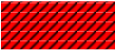 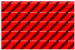 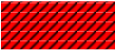 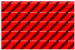 22 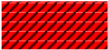 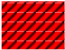 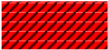 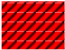 23 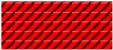 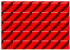 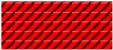 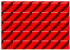 24 25 Школска година почиње у четвртак, 01.09.2022. године Прво полугодиште завршава се у петак, 23.12.2022. године 	Друго 	полугодиште 	почиње 	у 	понедељак, 16.01.2023. године Сретењски распуст – 15-17.02.2023. године Пролећни распуст – 07-17.04.2023. године  Наствна година се завршава: 06.06.2023. године – за ученике осмог разреда 20.06.2023.  године – за ученике од првог до седмог разреда. 21-23.06.2023. године – завршни испит за ученике осмог разреда Школска година почиње у четвртак, 01.09.2022. године Прво полугодиште завршава се у петак, 23.12.2022. године 	Друго 	полугодиште 	почиње 	у 	понедељак, 16.01.2023. године Сретењски распуст – 15-17.02.2023. године Пролећни распуст – 07-17.04.2023. године  Наствна година се завршава: 06.06.2023. године – за ученике осмог разреда 20.06.2023.  године – за ученике од првог до седмог разреда. 21-23.06.2023. године – завршни испит за ученике осмог разреда Школска година почиње у четвртак, 01.09.2022. године Прво полугодиште завршава се у петак, 23.12.2022. године 	Друго 	полугодиште 	почиње 	у 	понедељак, 16.01.2023. године Сретењски распуст – 15-17.02.2023. године Пролећни распуст – 07-17.04.2023. године  Наствна година се завршава: 06.06.2023. године – за ученике осмог разреда 20.06.2023.  године – за ученике од првог до седмог разреда. 21-23.06.2023. године – завршни испит за ученике осмог разреда Школска година почиње у четвртак, 01.09.2022. године Прво полугодиште завршава се у петак, 23.12.2022. године 	Друго 	полугодиште 	почиње 	у 	понедељак, 16.01.2023. године Сретењски распуст – 15-17.02.2023. године Пролећни распуст – 07-17.04.2023. године  Наствна година се завршава: 06.06.2023. године – за ученике осмог разреда 20.06.2023.  године – за ученике од првог до седмог разреда. 21-23.06.2023. године – завршни испит за ученике осмог разреда Школска година почиње у четвртак, 01.09.2022. године Прво полугодиште завршава се у петак, 23.12.2022. године 	Друго 	полугодиште 	почиње 	у 	понедељак, 16.01.2023. године Сретењски распуст – 15-17.02.2023. године Пролећни распуст – 07-17.04.2023. године  Наствна година се завршава: 06.06.2023. године – за ученике осмог разреда 20.06.2023.  године – за ученике од првог до седмог разреда. 21-23.06.2023. године – завршни испит за ученике осмог разреда Школска година почиње у четвртак, 01.09.2022. године Прво полугодиште завршава се у петак, 23.12.2022. године 	Друго 	полугодиште 	почиње 	у 	понедељак, 16.01.2023. године Сретењски распуст – 15-17.02.2023. године Пролећни распуст – 07-17.04.2023. године  Наствна година се завршава: 06.06.2023. године – за ученике осмог разреда 20.06.2023.  године – за ученике од првог до седмог разреда. 21-23.06.2023. године – завршни испит за ученике осмог разреда Школска година почиње у четвртак, 01.09.2022. године Прво полугодиште завршава се у петак, 23.12.2022. године 	Друго 	полугодиште 	почиње 	у 	понедељак, 16.01.2023. године Сретењски распуст – 15-17.02.2023. године Пролећни распуст – 07-17.04.2023. године  Наствна година се завршава: 06.06.2023. године – за ученике осмог разреда 20.06.2023.  године – за ученике од првог до седмог разреда. 21-23.06.2023. године – завршни испит за ученике осмог разреда Школска година почиње у четвртак, 01.09.2022. године Прво полугодиште завршава се у петак, 23.12.2022. године 	Друго 	полугодиште 	почиње 	у 	понедељак, 16.01.2023. године Сретењски распуст – 15-17.02.2023. године Пролећни распуст – 07-17.04.2023. године  Наствна година се завршава: 06.06.2023. године – за ученике осмог разреда 20.06.2023.  године – за ученике од првог до седмог разреда. 21-23.06.2023. године – завршни испит за ученике осмог разреда Школска година почиње у четвртак, 01.09.2022. године Прво полугодиште завршава се у петак, 23.12.2022. године 	Друго 	полугодиште 	почиње 	у 	понедељак, 16.01.2023. године Сретењски распуст – 15-17.02.2023. године Пролећни распуст – 07-17.04.2023. године  Наствна година се завршава: 06.06.2023. године – за ученике осмог разреда 20.06.2023.  године – за ученике од првог до седмог разреда. 21-23.06.2023. године – завршни испит за ученике осмог разреда 26 27 28* 29 30 Школска година почиње у четвртак, 01.09.2022. године Прво полугодиште завршава се у петак, 23.12.2022. године 	Друго 	полугодиште 	почиње 	у 	понедељак, 16.01.2023. године Сретењски распуст – 15-17.02.2023. године Пролећни распуст – 07-17.04.2023. године  Наствна година се завршава: 06.06.2023. године – за ученике осмог разреда 20.06.2023.  године – за ученике од првог до седмог разреда. 21-23.06.2023. године – завршни испит за ученике осмог разреда Школска година почиње у четвртак, 01.09.2022. године Прво полугодиште завршава се у петак, 23.12.2022. године 	Друго 	полугодиште 	почиње 	у 	понедељак, 16.01.2023. године Сретењски распуст – 15-17.02.2023. године Пролећни распуст – 07-17.04.2023. године  Наствна година се завршава: 06.06.2023. године – за ученике осмог разреда 20.06.2023.  године – за ученике од првог до седмог разреда. 21-23.06.2023. године – завршни испит за ученике осмог разреда Школска година почиње у четвртак, 01.09.2022. године Прво полугодиште завршава се у петак, 23.12.2022. године 	Друго 	полугодиште 	почиње 	у 	понедељак, 16.01.2023. године Сретењски распуст – 15-17.02.2023. године Пролећни распуст – 07-17.04.2023. године  Наствна година се завршава: 06.06.2023. године – за ученике осмог разреда 20.06.2023.  године – за ученике од првог до седмог разреда. 21-23.06.2023. године – завршни испит за ученике осмог разреда Школска година почиње у четвртак, 01.09.2022. године Прво полугодиште завршава се у петак, 23.12.2022. године 	Друго 	полугодиште 	почиње 	у 	понедељак, 16.01.2023. године Сретењски распуст – 15-17.02.2023. године Пролећни распуст – 07-17.04.2023. године  Наствна година се завршава: 06.06.2023. године – за ученике осмог разреда 20.06.2023.  године – за ученике од првог до седмог разреда. 21-23.06.2023. године – завршни испит за ученике осмог разреда Школска година почиње у четвртак, 01.09.2022. године Прво полугодиште завршава се у петак, 23.12.2022. године 	Друго 	полугодиште 	почиње 	у 	понедељак, 16.01.2023. године Сретењски распуст – 15-17.02.2023. године Пролећни распуст – 07-17.04.2023. године  Наствна година се завршава: 06.06.2023. године – за ученике осмог разреда 20.06.2023.  године – за ученике од првог до седмог разреда. 21-23.06.2023. године – завршни испит за ученике осмог разреда Школска година почиње у четвртак, 01.09.2022. године Прво полугодиште завршава се у петак, 23.12.2022. године 	Друго 	полугодиште 	почиње 	у 	понедељак, 16.01.2023. године Сретењски распуст – 15-17.02.2023. године Пролећни распуст – 07-17.04.2023. године  Наствна година се завршава: 06.06.2023. године – за ученике осмог разреда 20.06.2023.  године – за ученике од првог до седмог разреда. 21-23.06.2023. године – завршни испит за ученике осмог разреда Школска година почиње у четвртак, 01.09.2022. године Прво полугодиште завршава се у петак, 23.12.2022. године 	Друго 	полугодиште 	почиње 	у 	понедељак, 16.01.2023. године Сретењски распуст – 15-17.02.2023. године Пролећни распуст – 07-17.04.2023. године  Наствна година се завршава: 06.06.2023. године – за ученике осмог разреда 20.06.2023.  године – за ученике од првог до седмог разреда. 21-23.06.2023. године – завршни испит за ученике осмог разреда Школска година почиње у четвртак, 01.09.2022. године Прво полугодиште завршава се у петак, 23.12.2022. године 	Друго 	полугодиште 	почиње 	у 	понедељак, 16.01.2023. године Сретењски распуст – 15-17.02.2023. године Пролећни распуст – 07-17.04.2023. године  Наствна година се завршава: 06.06.2023. године – за ученике осмог разреда 20.06.2023.  године – за ученике од првог до седмог разреда. 21-23.06.2023. године – завршни испит за ученике осмог разреда Школска година почиње у четвртак, 01.09.2022. године Прво полугодиште завршава се у петак, 23.12.2022. године 	Друго 	полугодиште 	почиње 	у 	понедељак, 16.01.2023. године Сретењски распуст – 15-17.02.2023. године Пролећни распуст – 07-17.04.2023. године  Наствна година се завршава: 06.06.2023. године – за ученике осмог разреда 20.06.2023.  године – за ученике од првог до седмог разреда. 21-23.06.2023. године – завршни испит за ученике осмог разреда 4/14 наставних дана 4/14 наставних дана 4/14 наставних дана 4/14 наставних дана 4/14 наставних дана 99 наставних дана 99 наставних дана 99 наставних дана ЛЕГЕНДА ЛЕГЕНДА ЛЕГЕНДА ЛЕГЕНДА ЛЕГЕНДА ЛЕГЕНДА ЛЕГЕНДА ЛЕГЕНДА ЛЕГЕНДА ЛЕГЕНДА ЛЕГЕНДА ЛЕГЕНДА ЛЕГЕНДА ЛЕГЕНДА ЛЕГЕНДА ЛЕГЕНДА ЛЕГЕНДА ЛЕГЕНДА ЛЕГЕНДА ЛЕГЕНДА Почетак и завршетак  полугодишта и наставне године Почетак и завршетак  полугодишта и наставне године Почетак и завршетак  полугодишта и наставне године Почетак и завршетак  полугодишта и наставне године Почетак и завршетак  полугодишта и наставне године Почетак и завршетак  полугодишта и наставне године Почетак и завршетак  полугодишта и наставне године Почетак и завршетак  полугодишта и наставне године 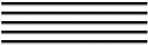 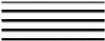 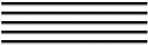 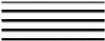 Државни празници који се обележавају радно (наставни дан) Државни празници који се обележавају радно (наставни дан) Државни празници који се обележавају радно (наставни дан) Државни празници који се обележавају радно (наставни дан) Државни празници који се обележавају радно (наставни дан) Државни празници који се обележавају радно (наставни дан) Државни празници који се обележавају радно (наставни дан) Државни празници који се обележавају радно (наставни дан) Државни празници који се обележавају радно (наставни дан) Почетак и завршетак  полугодишта и наставне године Почетак и завршетак  полугодишта и наставне године Почетак и завршетак  полугодишта и наставне године Почетак и завршетак  полугодишта и наставне године Почетак и завршетак  полугодишта и наставне године Почетак и завршетак  полугодишта и наставне године Почетак и завршетак  полугодишта и наставне године Почетак и завршетак  полугодишта и наставне године 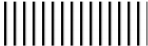 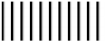 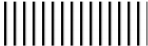 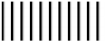 Школска слава Свети Сава  (радни, ненаставни дан) Школска слава Свети Сава  (радни, ненаставни дан) Школска слава Свети Сава  (радни, ненаставни дан) Школска слава Свети Сава  (радни, ненаставни дан) Школска слава Свети Сава  (радни, ненаставни дан) Школска слава Свети Сава  (радни, ненаставни дан) Школска слава Свети Сава  (радни, ненаставни дан) Школска слава Свети Сава  (радни, ненаставни дан) Школска слава Свети Сава  (радни, ненаставни дан) Почетак и завршетак  полугодишта и наставне године Почетак и завршетак  полугодишта и наставне године Почетак и завршетак  полугодишта и наставне године Почетак и завршетак  полугодишта и наставне године Почетак и завршетак  полугодишта и наставне године Почетак и завршетак  полугодишта и наставне године Почетак и завршетак  полугодишта и наставне године Почетак и завршетак  полугодишта и наставне године Завршетак квартала Завршетак квартала Завршетак квартала Завршетак квартала Завршетак квартала Завршетак квартала Завршетак квартала Завршетак квартала Завршетак квартала Ученички распуст, нерадни дани Ученички распуст, нерадни дани Ученички распуст, нерадни дани Ученички распуст, нерадни дани Ученички распуст, нерадни дани Ученички распуст, нерадни дани Ученички распуст, нерадни дани Ученички распуст, нерадни дани РН Радна недеља Радна недеља Радна недеља Радна недеља Радна недеља Радна недеља Радна недеља Радна недеља Радна недеља * * Верски празник Верски празник Верски празник Верски празник Верски празник Верски празник Верски празник Верски празник ● ● Државни празник – нерадни дан Државни празник – нерадни дан Државни празник – нерадни дан Државни празник – нерадни дан Државни празник – нерадни дан Државни празник – нерадни дан Државни празник – нерадни дан Државни празник – нерадни дан 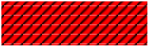 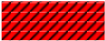 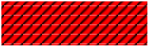 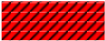 Пробни и завршни испит за ученике 8.разреда Пробни и завршни испит за ученике 8.разреда Пробни и завршни испит за ученике 8.разреда Пробни и завршни испит за ученике 8.разреда Пробни и завршни испит за ученике 8.разреда Пробни и завршни испит за ученике 8.разреда Пробни и завршни испит за ученике 8.разреда Пробни и завршни испит за ученике 8.разреда Пробни и завршни испит за ученике 8.разреда Промена сменеПромена сменеПромена сменеПромена сменеПромена сменеПромена сменеПромена сменеПромена сменеРаспоред од петкаРаспоред од петкаРаспоред од петкаРаспоред од петкаРаспоред од петкаРаспоред од петкаРаспоред од петкаРаспоред од петкаРаспоред од петка